பெரியார் பல்கலைக்கழகம்PERIYAR UNIVERSITY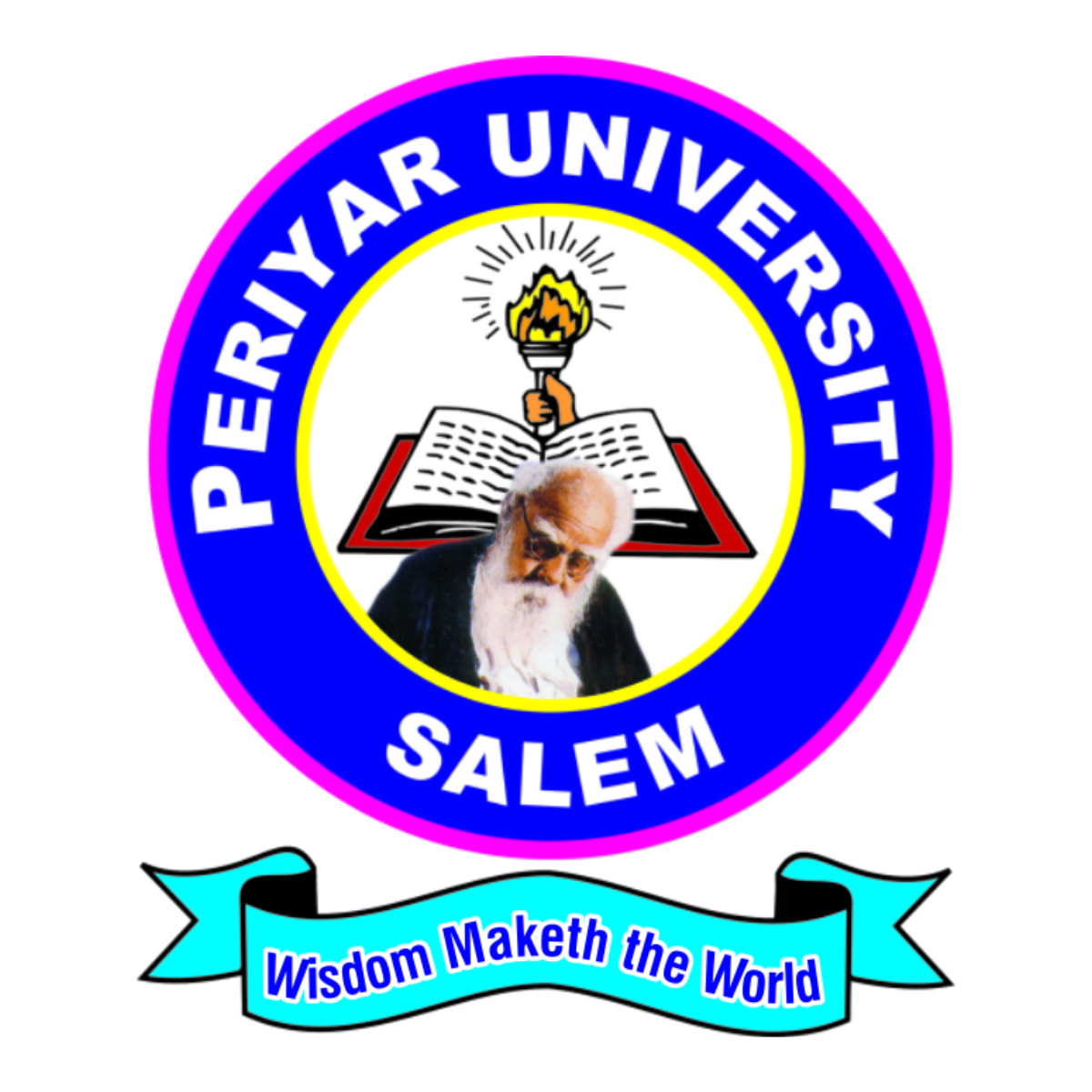 DEPARTMENT OF EDUCATIONSalem- 636011, Tamil NaduNAAC A Grade - State University - NIRF Rank 68 S.NAc.NoTitle Author name115812Guidance and counselingSingamaneni nageswara rao215814Basic EducationD.vijaya lakshmi &et al315816Trends and issues in Indian EducationD.N.Dash415818Educational measurement and evaluationT.swarupa rani &et  al515820Improving university and college teaching Sunil bahari mohanty615822Environmental EducationP.R.Trivedi715824Technology in teacher Education Mujibul hasan siddigui815826Techniques of teaching strategiesMujibul hasan siddigui915828Lifelong EducationV.K.Rao1015830Advanced Educational psychologyB.N.Panda1115832Teaching communicationS. Venkataish1215834Education and social thoughtVijaya kumari kaushi &et1315836Comparative EducationVijaya kumari kaushi &et1415838Guidance services in schoolB.N.dash1515840Classroom administrationS.R.Vashist1615842Kothari  commission Abdul mannan bagulia1715844Educational measurement statistics &guidance servicesB.N.Dash1815846Education and societyB.N.Dash1915848Statistics in psychology and Education B.L.Sinha2015850A textbook of advanced Educational psychology  S.Dandapani2115852Challenges of Educational technologyMujibul hasan siddigui2215854School management and pedagogues of EducationSeema yadav2315856Foundations of EducationP.k.johri2415858Modern problems of EducationUdai veer2515860Modern trends in teaching technologyRomesh varma &et al2615862Teacher training and Educational research S.R.Sharma2715864Secondary school curriculumS.R.Vashist  2815866Education and human rightsM.L.Narasaiah2915868Statistical methods in Educational research  S.R.Sharma3015870Hearing impairment an Educational consider G.Lokanatha reddy 3115872Philosophy and curriculum Marlow ediger &et3215874Role performance of special EducationG.Lokanatha reddy3315876Elementary school curriculumS.R.vashist 3415878Education and social changeVijaya kumara kaushik3515880National policy on EducationDigumarti bhaskara rao3615882Management of teaching skills in primary schools B.V.Verghese3715884Essentials of teaching and learning Vijaya kumari kaushik &et3815886Management of Education researchR.C.Mishra3915888Mass media and EducationP.C.Mohanty4015890Psychology systems and theories Jafar Mahmud 4115892Micro teachingDr.Y.K.Singh &et4215894School administration and management P.V.V.Satya narayana &et4315896Fundamentals of basic EducationS.Venkataiah 4415898Essentials of instructional technology A.R.Rather4515900Modern teaching of environmental EducationS.M.Zaidi4615902Methods of Educational research S.R.Sharma4715904Child psychologyR.K.Tandon4815906Curriculum constructionS.R.Vashist4915908The theory of curriculumS.R.Vashist5015910Perspective on comparative EducationS.R.Naik5115912Modern Educational measurement &evaluation systemBharat singh5215914Development of Educational system in IndiaA.K.Agrawal 5315916Relative approaches to classroom teaching Joseph C.Mukald5415918Mental retardationG.Lokanadha reddy5515920School teachers effectiveness Dr.Digumatti bhaskara rao5615922Research in value EducationN.Vnkataias5715924Empowering primary teachersB.S.V.dutt5815926Development of interactive abilities in children  V.K.Nanda5915921Research in value EducationN.Venkataiah6015899Modern teaching of environmental Education6114396Principles and techniques of guidance  S.S.Chauhan6214397Development and planning of modern EducationJ.C.Aggrawal6314398Innovations in teaching – learning processS.S.Chauhan6414399Fundamentals of classroom testingAdediran a taiwo6514400Essentials of Educational technology teaching learning innovations in EducationJ.C.Aggrawal6614401Principles methods & techniques of teaching J.C.Aggrawal6714402Teaching of commerce a practical approachJ.C.Aggrawal6814403Principles of teaching EnglishS.Venkateswaran6914404Teaching of social studies a practical approachJ.C.Aggrawal7014405Teaching of history a practical approachJ.C.Aggrawal7114406Teaching of scienceRajinder mohan katra 7214407Teacher and Education in a developing society J.C.Aggrawal7314408Comparative EducationS.P.Chaube &et 7414409Textbook of comparative EducationT.S.Sadhi7514410Essentials of examination systemJ.C.Aggrawal7614411Methodology of Educational researchLokesh koul7714412Foundations of EducationS.P.Chaube &et7814413Principles of EducationS.Venkateswaran7914414Theory and principles of EducationJ.C.Aggrawal8014415Advanced Educational psychologyS.S.Chauhan8114416Teacher EducationJagannath mohanty8214417Teaching of chemistry P.P.Singh &et8314418Teaching of economics M.Mustafa8414419Teaching of mathematicsM.Mustafa8514420Human values and EducationDr. Aruna goel &et8614421Value EducationR.S.Bhandari8714422Educational technologyNand kishore 8814423Personality development Natha doman8914424Teaching of language a practical approachB.N.Safaya9014425Women and child EducationL.K.Panigrahi9114426Modern concepts in research EducationG.K.Sharma9214427Guidance & Counseling B.N.Safaya9314428Teaching of EnglishR.N.S.Yadav9414429Higher Education in the new millenniumR.N.Dhir9514430Educational psychologyR.N.Dhir9616526Child rearing practices in trial’sA.kusuma9716528Creativity and cognitive styles in childrenA.kusuma9816530Creativity in adolescentsY.Sudhakara reddy 9916532Development of learner and teaching –learning processB.N.Dash10016534Early childhood EducationMujibul hasan siddigui10116536Educational research in Indian universities N.Venkataiah10216538Environmental EducationBharat kumar10316540Fundamentals of teachingNibedita dash10416542Human rights EducationDigumarti bhaskara rao10516544Integrated Education for children with special needs Nibarat kumar10616546Management of school Education in India Neelam sood10716548Methods of teaching R.Jayaprakash reddy10816550Accreditation of higher Education K.M.Patel 10916552Philosophical and sociological basic of Education B.N.Dash11016554Quality EducationV.K.Rao11116556Techniques of teaching vol-1 techniques of classroom teaching  Mujibul hasan siddiqui 11216558Techniques of teaching vol-1 techniques of teaching strategies Mujibul hasan siddiqui11316560A textbooks of comparative Education B.N.Chakravarthi11416562A textbooks of Educational administrationPrakash dutt11516564A textbooks of special EducationKritiman sinha11616566A textbooks of value EducationG.N.Ghose11716568United nations decade for human rights EducationDigumarti bhaskara rao11816577Advanced Educational psychology –second edition S.K.Mangal11916579Educational psychology –fourth edition Charles e.skinner12016581Educational technology K.L.kumar12116583Educational thought and practice V.R.Taneja 12216585Essentials of Educational psychologyJ.C Aggarwal 12316587Methods and techniques of teachingS.K.Kochhar 12416589Models of teaching –fifth editionBruee joyce &et12516591Research in Education –ninth editionJohn w.best &et12616593Scientific social surveys and research –fourth editionPauline v.young12716595Statistics for managementG.C.Beri12817671Education of children with special needs G.Lokanadha reddy12917673Slow learners their psychology and instruction G.Lokanadha reddy13017675Behavior disorders in childrenG.Lokanadha reddy13117677Antisocial behavior in students G.Lokanadha reddy13217680Methods of teaching Educational technologyChodavarapu jalaja13317682Environmental Education and prospects Ramesh ghanta &et13417684Teaching science in elementary schoolsMarlow ediger  et13517686How to become a competent successful teacherB.N.Panda &et13617688Institutional modules for aids Education Digumarti bhaskara rao13717690Primary school teacher Education program me an evaluation study of diets   K.Chandrasekar 13817692Teaching motivationWaseem ahmed khan13917714Language disorders and intervention strategies a practical guide to the teachers G.Lokanadha reddy14017716Learning disabilities a practical guide to practitioners G.Lokanadha reddy14117718Current trends in Indian EducationBhaskara rao &et14217720Teacher EducationU.K.Singh &et14318008Counseling in schools John mcguiness 14418009Beyond a physical disability Evelyn west ayrault 14518010Inclusive high schools Douglas fisher  &et14618011Inclusive middle schools Craig H.Kennedy &et14718012Introduction to linear regression analysis third editionDouglas C.Montgomery 14818013  Phonology in English language teaching an international approachMartha C.Pennington 14918014Living with aphasia psychosocial issues D. Laford &et 15018015Doing Educational research Clive Opie 15218016The cross cultural language and academic development handbook Lynne T.Diaz-Rico &al15318017Locating and correcting difficulties 7 th edition James L.Shankar &al15418018Constructive guidance and discipline preschool and primary EducationMarjorie V. fields &et15518019Children todayGrace J.Craig &et15618020The child in the family and the community second editionJanet Gonzalez –Mena15718021Authentic assessment of the young child second editionMargaret B.Puckett15818022Social psychology an introduction Michael a hogg &et15918023Strategies for word identification Barbara J.fox16018024The Prentice hall guide for college writers third editionStephen Reid16118025Teaching science for all children second edition Ralph martin &et16218026Nonverbal behavior in interpersonal relations fourth editionVirginia P. Richmond16318027Children’s language and the language arts third editionCarol J. fisher & et.  al16418028The child clinicians handbookWilliam G.kronenberger16518029Through the prism of difference reading on sex and genderMaxine bacazinn &et16618030Learning disabilities-fourth editionCorinne roth smitha16718068A teacher’s guide to the psychology of leaning second editionMichael J.A.howe16818069Enhancing teaching in higher Education Peter harttey &et 16918070The rout ledge flamer reader in philosophy of EducationWilfred carr17018071Contemporary school counseling theory research and practiceChristopher A.sink17118072Inclusive EducationTim loreman &et17218073The continuum guide to successful teaching in higher Education Manuel martin 17318074Exploring school counselingTamara davis17418075Children with acquired aphasia’s -second editionJanet A . leas 17518076Innovative Education and training for gear professionals -a providers guideRachel pierce &et17618077Research methods for the behavioral sciences Charles stangor 17718078Reforming schoolsKimberly kinsler &et17818079Raising and Educating a deaf childMare marschark 17918080Fundamentals of special EducationRichard a. culatta18018081Social statistics -revised second editionHubert M, blaock18118082Secondary school teaching a guide to method  and resources planning for competence Richard D.kellough 18218083Elementary statistics in social research eighth editionJack levin &et18318085Learning disabilities and related disorders tenth editionJanet w.lerner &et18418087Essentials of child psychology Linda wilmshurst 18518149Women Education and social empowering Gautam nagia18618150Literacy non-formal EducationV .C. Pandey18718151Training of Education managers Udai pareek18818153Abnormal psychology human behavioral problemsM .rajamainckam 19918154Experimental child psychology Sujata mittal 19018156Perspectives on applied psychologyM .asch. 19118157Information and communication technology in Education Anjali khir wadkar 19218158Information technology and EducationB,C.Mahapata19318159Street children and the child laborP.K.Goyal 19418160Value Education and human rightsR.P.Shukla19518161Guidance and counseling in colleges and UniversitiesS.K.kochaar19618162Psychology counseling and therapeutic practice  Ramesh chandra19718163Extension Education what? & what not? K.chandrakandan &et19818164Trends in higher EducationRamesh chandra19918165Overspecialization of higher Education Mohan ram20018166Psychology of teaching -leaning process B.N.Dash20118167Finance and management issues in higher  EducationA.P.Malik20218168Introduction to Education technology C.P.Singh20318169Lifelong learning in the information society Indira madhukar204181170Special Education new trends and innovations Rajpal kaur20518171Education under IslamS.Z.Rahman20618172Deaf and dumb Education – new trends and innovationsJagannath mohanty &et20718173Population EducationJ.C.Aggarwal20818174Fundamentals of curriculum reform P.K.Khurana 20918175Encyclopedia of higher EducationS.K.Sharma &et21018176Encyclopedia of higher EducationS.K.Sharma &et21118177Encyclopedia of higher EducationS.K.Sharma &et21218178Encyclopedia of higher EducationS.K.Sharma &et21318179Encyclopedia of higher EducationS.K.Sharma &et21418180Guidance child counseling of HIV / AIDSV.Ramamurthy21518182Harnessing child development vol-1O.P.Narayan21618183Harnessing child development vol-2O.P.Narayan21718184Harnessing child development vol-3O.P.Narayan21818185Encyclopedia of guidance and counseling strategies for guidance and counseling – vol-1K.S.Lakshmi21918186Educational guidance and counseling vol -  2K.S.Lakshmi22018187Social guidance and counseling vol-3K.S.Lakshmi22118188Personal and vocational counseling  vol-4K.S.Lakshmi22218189Universalizing elementary Education in India Santosh mehotra &et22318190Essentials of exceptional and special EducationNeena dash22418191Secondary school organization guidance and Education technologyNibedita dash22518192Mass media and methods of Education A.Z.Bukhari22618193Challenges of rural EducationM.L.Dhawan22718194Textbook of Educational psychologyYogendra K..Sharma22818195Philosophy of EducationU.N.Biswal 22918196Teacher in emerging Indian societyN.G.Pawar23018197Encyclopedia and Education & technology volume 1 A-IAnn kovalchick &et23118198Encyclopedia and Education & technology volume 1 A-IAnn kovalchick &et23218199Dali its role of Education Mamta rajawat 23318200School management – new trends and innovationsJagannath mohanty23418201Educational planning and development Brijbishore dayal23518202School management and pedagogues of Education B.N.Dash23618203Classroom managementA.B.Mangla23718204National policy on EducationChitrangada singh23818205Education in India Shubha tiwari23918206Creativity in EducationMahender reddy sarsani24018207International encyclopedia of Education vol-1P.Chandra 24118208International encyclopedia of Education vol-2P.Chandra 24218209International encyclopedia of Education vol-3P.Chandra 24318210International encyclopedia of Education P.Chandra 24418211Human values and EducationAruna goel &S.L.Goel24518212Teacher EducationJagnnath mohanty 24618213Issues and trends in Education and vocational guidance V.C.Pandey24718214Elementary Education for the poorest and other deprived groupsJyotsna Jha24818215Children and learning difficultiesOnita nakra24918216Dictionary of EducationMridula pandey25018217Creativity and cognitive styles in children A.Kusuma25118218Education of the slow learners Vijay pratap singh25218219Educating deaf childVijay pratap singh25318221Adult EducationA.S.seetharamu25418222Non – formal and adult EducationD.P.Saxena25518223Theories of Education & Education in the emerging Indian societyB.N.Dash25618224Counseling for sex EducationL.B.Shastri25718225Instructional technologyV.K.Rao25818226Modern adult EducationMohammed attras khan25918227Guidance and career counselingYogesh kumar singh26018228Counseling psychologyVasantha R.patri26118229Web-based  learningHemlata talesra26218230Recent trends in non – formal EducationR.S.Reddy26318231A textbook of Educational PsychologyB.N.Dash26418232Internet based distance learning Indira madhukar26518233Dictionary of primary EducationNehal ashraf26618234Philosophy of EducationPromila sharma26718235Educational psychologyPromila sharma26818236HIV / AIDS EducationR.C.Mishra26918237Mastering effective EnglishB.B.Sinha27018238Development of university Education in IndiaMona sedwal27118239Research teaching of science and mathematicsMujital hasan siddiqui27218240Problem solving in mathematicsch. John batru27318241Perspectives on health EducationOm prakash Aggarwal27418242Technical and technological EducationRadhey shyam27518244Guidance and counselingA.K.Nayak27618245Teaching of information technologyR.C.Mishra27718246Higher Education and social empowermentM.K.Trehan27818247Programmed learningDr.Punam chopra27918251Research in teaching of ecology and environmentA.K.Shrivastava R.K.Ranjan28018252Teaching of scienceS.R.Joshi28118253Dictionary of EducationRamesh shukla28218255Education administrationPromila sharma28318256A handbook of Educational psychologyNeelam yadav28419869Guidance and counselingAbna sharma28519870Methodology of research in EducationKulbir singh sidhu28619871Current problems in world higher  EducationDeepak mishra28719872Philosophical foundation of EducationR.K.Johri28819873Quality EducationR.K.Singh28919874CognitionDaniel reisberg29019875Research methodologyP.Saravanavel 29119876Non-formal and continuing EducationA.P.Dixit29219877Importance and need for special EducationC.B.Taneja29319878Educational psychologyC.L.Kundu 29419879Education skills and competencesD.S.Srivastava &et29519880Education for values environment and human rightsJ.C.Aggarwal29619881Education the teachers Dr. shyni duggal 29719882Special EducationS.B.Prasad29819883Learning disabilitiesR.K.Shan29919884Tex book of psychologyDeepak jain30019885Education and sociology -economic developmentSuresh chandra jain30119886Classroom management A.B.Mangla30219887Foundations of general EducationS.R.Vashist30319888Guidance and counselingG.D.Gurunani30419889Role of language in EducationKavith jain30519890Teaching and child developmentGurbir kohli30619891Environmental Education Sanjay prakash sharma30719892Research in higher EducationChhaya shukla30819893Human rights EducationC.K.Pathak 30919894Intelligence tests H.Wilson31019895Educational psychologySanjay prakash sharma31119896Quality EducationU.K.Singh 31219897A handbook of philosophy of EducationKarita choudhary31319898Education and human developmentShashi prabha sharma31419899Problems of EducationV.Vekateswara rao31519900Teacher Education in IndiaDigumarti bhaskara rao31618829Female psychology and mysticismDhirendra P.Singh 31718839Dictionary of primary EducationNEHAL Ashraf31818841Education psychologyPromila sharma31918843Mastering effective English B.B.Sinha32018846Problem solving in mathematicsCh.John babu &et32118847Perspectives on heath EducationOm prakash aggarwal32218848Technical and technological EducationRadhey shyam32318849Physiological psychologyJafar mahmud32418851Higher Education &social empowermentM.K.Trenhan32518852Improving university and college teaching Sunil behari mohanty32618853Child psychologyR.H.Tandon32718856Education in emerging Indian society Y.K.Singh32818858Technology in teacher EducationMujibul hasan siddiqui32920030Effective intervention with the language impaired child – second editionMartha L. cole &et33020031Understanding children – second editionJuditha A. Schinkedanz33120032Tools of the mindElena bodrova33220033Guidance of young children – fifth editionMarian marion33320034Student centered classroom assessment – second editionRichard J.stiggins33420362Importance and need for special Education C.B.Taneja33520363Education assessment, evaluation and remedialD.S.Srivastava &et33620364Steers management and Education  Aruna goel.33720366Rob Moore Education and society Rob Moore33820368Finance and management issues in higher EducationA.P.Malik33920369W omen’s empowerment in India Sarojini nayak 34020370Developing inclusive teacher Education Tong booth &et34120371Learning to teach history in the secondary school – second editionTerry haydn &et34220372Learning to teach geography in the secondary schoolDavid larnbert34320375Education skills and competencesD.s.srivastava 34420376Enhancing teaching in higher EducationPeter hartly34520525Current trends in Indian EducationAshok kumar34620526Improving university and college teaching Sunil behari mohanty34720527Educational psychologyA.K.Nayak34820528Teaching of EnglishPrem shankar34920529Education society and development Jandhyala B.G.tilak35020035Lifelong motor development – second editionCarl P.Gabbard35120036Teaching in the secondary school an introduction fourth editionDavid G.Armstrong 35220353Mediating science learning through information and communication technology Richard holliman35320355A guide to teaching practice - 5theditionLouis cohen 35420356Democracy &EducationV.C.Pandey35520357Management Education in IndiaB.K.Punia &et35620358The future of distance learning Ramesh chandra35720359Women Education in twenty first century B.D.Usmani35820360Sex Education in child development K.R.Mathew35920361Higher Education in a globalizing world V.C.Pandey36022995Assessing young language learners Penny mckay36122997Studies in language testing Roger hawkey36222996Teaching methamatics Pamela cowan36322998Integrative leadershipRichard john hatala36422999Moral intelligenceDoug lennick &et36522000Your research project - 2ndeditionNicholas walliman36623001The essential guide to doing research Zina o'leary36723002Encyclopedia of new methods  of Education research – volume -1Sita Ram Sharma &et36823003Encyclopedia of new methods  of Education research – volume - 2Sita Ram Sharma &et36923004Encyclopedia of new methods  of Education research – volume -3Sita Ram Sharma &et37023005Encyclopedia of new methods  of Education research – volume-4Sita Ram Sharma &et37123006Encyclopedia of new methods  of Education research – volume-5Sita Ram Sharma &et37223007Encyclopedia of new methods  of Education research – volume-6Sita Ram Sharma &et37323008Encyclopedia of new methods  of Education research – volume-7Sita Ram Sharma &et37423009Encyclopedia of new methods  of Education research – volume-8Sita Ram Sharma &et37523010Encyclopedia of new methods  of Education research – volume-9Sita Ram Sharma &et37623011Encyclopedia of new methods  of Education research – volume-10Sita Ram Sharma &et37723012Value in global perspectiveDr.dhananjay joshi37823013Stress in EducationSushila singhal37923014Trends in higher Education Ramesh chandra 38023015Encyclopedia of Educational administration – vol-1R.C.mishra38123016Encyclopedia of Educational administration –2R.C.mishra38223017Encyclopedia of Educational administration – vol-3R.C.mishra38323018Encyclopedia of Educational administration – vol-4R.C.mishra38423019Encyclopedia of adult Education &literacy  -vol-1A. Bhushan38523020Encyclopedia of adult Education &literacy  -vol-2A. Bhushan38623021Encyclopedia of adult Education &literacy  -vol-3A. Bhushan38723022Guidance and counselingB.G.Barki &et38823023Educational thought and practice V.R.Taneja38923024Scientific method and social research B.N.Ghash39023025Guidance and counseling in colleges and universities S.K.Kochhar39123026Environmental management and awareness issuesRoma mukherjee39223027Teaching English as a second language C.Paul verghese39323028The English teachers handbook -III editionT.C.Barush39423029Methodology of research in Education Kulbir siggh sidhu39523030Abnormal psychologyS.K.Mangal39623031General psychologyS.K.Mangal39723032Science teaching in schoolsR.C.Das 39823033Educational psychologyC.L.Kundu &et39923034Exceptional children – their psychology and EducationChintamani kar40023035Environmental science EducationA.Panneerselvam40123036New approaches to measurement and evaluationK.S.Sidhu40223037Educational and vocational guidance in secondary schoolsK.S.Kochhar40323038Secondary school administrationK.S.Kochhar40423039Methods and techniques of teaching K.S.Kochhar40523040Introduction to Educational technologyC.P.Singh40623041Children youth and electronic media Subhash R.Joshi40723042Education and television -VOL-ISita ram sharma &et40823043Education and television – VOL-IISita ram sharma &et40923044Educational television in indiaN.Usha rani41023045Audiovisual aids and Education – VOL-ISita ram sharma &et41123046Audiovisual aids and Education – VOL-IISita ram sharma &et41223047Educational films in India-Vol- ISita ram sharma &et41323048Educational films in India-Vol- IISita ram sharma &et41423049Programmed learningSita ram sharma &et41523050Programmed learningSita ram sharma &et41623051Teaching and learning through problem solving methodsSita ram sharma &et41723052Evaluation of Education and vocational guidanceSita ram sharma &et41823053Self motivationJohn yager41923054Measurement and assessment in teaching eighth editionRobert lolinn &et42023055Human resource management – tenth editionGary dessler42123056Lifelong and adult EducationS.Mohanty42223057Teaching today - 3rdeditionGeoff petty42323058Effective methods of teaching K.Mehrotha42423059Universities and extension servicesP.Adinrarayana reddy42523060Teaching and learning mathematics 2ndMarilyn nickson42623061Inclusive EducationTim lareman &et42723062Measurement and evaluation techniquesR.S.Sharma42823063Educational counseling Kapil dev42923064The experience of language teachingRose M.Senior43023065Fundamentals of guidance and counseling Dr.Dalaganjan naik43123066Teaching and learning algebraDoug french43223067Key ideas in Educational researchDavid scoh &et43323068Reflective teaching -2ndeditionAndrew pollard &et43423069Universities and NGO'SAndrew pollard &et43523070Indian Educational systemR.C.Pandey43623071Teaching art and design in the primary schoolGloria callaway43723072Changing direction in Educational administrationR.S.Sharma43823073Women Education in 21thcenturyShila gulati43923074It -perspectives and trendsSowmyanarayanan44023075Education &governance Mulri dhar tiwari44123076Education in India -VOL-2Shubha tiwari44223077Educational thoughtsR.S.pandey44323078School managementKamlesh kupta44423079New methods of teaching scienceDr.Amita Ganguli44523080Higher Education in a globalizing worldV.C.Pandey44626251Caste and Educational development M.L.Mathur44726252Changing direction in Educational administrationR.S.Sharma44826253Curriculum and instructionD.S.Srivastava &et44926254Education and developmentG.Pankajam45026255Education culture and human values V.C.Pandey45126256Education in the new millenniumDr,P.K.Khanna45226257Educational system in the computer ageJohn jacob45326258Impact of media and technology in EducationRamesh chandra45426259Issues of Educational administrationR.S.Sharma45526260Measurement and Education techniquesR.S.Sharma45626261Network based teaching and learningR.C.Krishnamoorth 45726262Online Education and training challenges and perspectivesP.T.Chaudhari45826263Online teaching tools and methodsManesh verma45926064Problems of women EducationSarita bnandari46026265Role of teachers in teaching and learningShalini wadhawa46126266Sc/st/students access to EducationMahendra kumar seth46226267Study guides – statistical methods for research workersR.A.fisher46326268Universities and extension servicesDr.P.Adhinarayana reddy46426269Virtual Education and Education futures Prof,Ramesh chandra46526270Web based EducationProf,Ramesh chandra46626278Communication and Education skillsBetsy,B.Holli46726279Investigations in universal framerStephen crain &et46826280Language acquisitionMaria teresa guasti46926281Fostering a child &adolescent mental health in the classroomRoymond j. waller47026282Achieving your doctorate in EducationHilary burgess47126283Education studies – essentials issues Steve bartlelt &et47226284Authentic learning environments in higher Education Antony herrington47326285Research methods in psychologyCary w.heiman47426286Instructional pal terns – strategies for maximizing student learning Leary C.Holt &et47526287The fundamentals of special EducationBob algozzine &et47626288The foundations of special Education Jim ysseldyke &et47726289Effective assessment for students with special needsJim ysseldyke &et47826290Effective instruction for students with special needsBob algozzine &et47926291Working with families and community agencies to support students with special needsJim ysseldyke &et48026292Public policy school reform. And special EducationJim ysseldyke &et48126293Teaching students with sensory, disabilities Bob algozzine48226294Teaching students with medical, physical and multiple disabilitiesBob algozzine48326295Teaching students with learning disabilitiesBob algozzine48426296Teaching students with communication disabilitiesBob algozzine48526297Teaching students with emotional disabilitiesBob algozzine48626298Teaching with mental retardationBob algozzine48726299Teaching students with gifts and talentsBob algozzine48826321Education &children special needsSoamus hegarty48926322More effective communication j.v.vilanilam49026323Doing Educational research Cline opie49126324Children with development disabilities 49226325Research for development -A practical Sophie laws49326326Teaching students with gifts and talentsBob algozzine49426327Teaching students with mental retardationBob algozzine49526328Teaching students with sensory disabilitiesBob algozzine49626329Oxford advanced learners dictionarySally wehweier49726330Mind – introduction to cognitive sciencePaud thagard49826331Winning and interviewsEdgar thorpe &et49926332Teaching mathematicsPamela cowan50026333Teaching of EnglishRajpal kaur50126334Peace Education -new trends and innovationsBalinder kaur50226335ABCIS of Educational psychologyS.P.Anand50326336Education instructional methodsDS,Srinivastava &et50426337Challenges in administration of higher Education H.H.A.Bourai50526338Theory of Educational administrationR.K.Ramanna50626339Critical thinking and learning Joe – L.Kincheloe &et50726340Modern Education -audio visual aidsAbdul mannan begulia50826341Advanced Educational technologySeema sharma50926342Framework of information communication technology and EducationV.C.Pandey51026343Computer in EducationAtual jain51126344Educational technologyV.C.Pandey51226345Teaching technology for human developmentRamesh chandra51326346Education and developmentG.Pankajam51426347School management and pedagogic of EducationSeema yadaw51528086Concise oxford English dictionaryCatherine soanes51626348Instruction technologyT.M.Srinivasan51726375Encyclopedia of disabilities – VOL-IJerome bickenbach51826376Encyclopedia of disabilities – VOL-IIJerome bickenbach51926377Encyclopedia of disabilities – VOL-IIIJerome bickenbach52026378Encyclopedia of disabilities – VOL-IVJerome bickenbach52126379Encyclopedia of disabilities – VOL-VHarry lorayne52226388Secrets of mind powerRobert H.sehuller52326389Success in never ending failure is never finalRobert Urs bender52426390How to get anything you want Nido Qubein52526392The spirituality of success gel ting rich Vincent M.Roazzi52626393Developing communication skillsKrishna mohan &et52726394Social research Matt henn52826395Tribal development in IndiaGovinda chandra path52926396Human rights EducationJagannath mohanty53026397Mass media and methods of EducationA.Z.Bukhar53126398Inclusive Education form rhetoric realityMiltur alur &et53226399Concise encyclopedia of Educational linguistics Bernard spolsky53326400Continuous quality Improvement in higher  EducationJohn robert dew 53426401Personality and psychology disorders Gordon claridge53526402A guidance approach for the encouraging classroom -2ndedition Daniel gartrell53526403Violence in schools issues, consequences,and expressions  Kathy senton – radek53626404Psychology testing and assessmentRonald jay cohen &et53726405Ethical and   professional issues in counseling R.Rocco coltone &et53826406Personality – theory and research Lowrence A.pervin53926407Stress from burnout to balanceVinay joshi54026408Stress in life and at workRita agarwal54126409A handbook for teaching &learning in higher EducationHealter fry &et54226410Developing management skillsMargaret dale54326411Advances in synaptic plasticity  Michel baudry54426412Beyond methods macro-strategies for language teaching  B.Kumaravadivelu54526413Comparative approaches to cognitive science Harbert L.roitbla54626414Dali ts and lawMamta rajawat 54726415Foundations of cognitive scienceMichael rajawal54826416Human rights and dalits Mamta rajawal54926417Information in the brainB.Black55026418Instructional technology in EducationY.K.Singh55126419Interpreting mindsRadu j. Bogdan55226420Large-scale neuronal theories of the brainChristor koch55326421Memory in the cerebral carton Joaquin m.fuster55426422Mind and mechanismDreow v.mcdermott55526423Philosophies of EducationA.S.seetharamu55626424Physiological psychologyJafar mahmud55726425Social justice and dalits Mamta rajawat55826426The attentive brainRaja parasuraman55926427Sensory processes the mind – brain continuing                                                                                                                                                                                                                                                                 Rodolfo Llinas &et56026428The MIT encyclopedia of the cognitive scienceRobert A.wilson56126429Ward a cognitive semantics – concept structuring systems (vol- I)Leonard talmy56226430Toward a cognitive semantics – concept typologyLeonard talmy56326431Where biology meets psychology -philosophical essays Valerie gray56426432Advanced Educational psychologyB.N.panda56526433Educational measurement and evaluationT.S.Warupa rani56626434Environmental EducationV.Krishnamacheryulu56726435Environment population and resources Sunit gupta &et56826436Philosophy and curriculumMarlow ediger &et56926437Slow learners their psychology and instructionDr.G.Lokanadha reddy57026438Special EducationM.Alice rajkumari57126439Theory &practical of psychology testing – III editionFrank S.Freeman57226440Critical thinking – strategies for decision making Damiel A.feldman57326441The things that really melter about responding to stress Dr. tim rogers 57426442Understanding leadership competences Patricia guggenheimer57526443Doing your research project – third editionJudith bell57626444Using visual aidsClaire raines &et57726445Achieving job satisfactionGisp publications57826446Attitude – fourth editionElwood n.chapman57926447Developing positive assertiveness – third edition Sam R.Llogd 58026448The good research guideDenscombe58126449Leadership training – A coursebook of activities  Elizabeth M.Cristopher 58226450Team building Glenn M.parkar &et58326451Interpersonal skills training Philp burnard58426452Facilitating learning -A source book of activitiesTong spinks &et58526453Assertiveness skills training Sue bishop58626454Developing self – esteemConnie palladino58726455Effective presentation skillsSteve mandel58826456Successful lifelong learningRobert steinbach58926457Successful strategies planning Stephen G.Haines59026458Building left brain powerAllen D.Bragdon &et59126459Personal counseling – third editionRichard knowdell &et59226460Managing stress for mental fitnessF. raber59326461Education in the digital worldRamesh c.sharma &et59426462Strategic planning in information technology Dinkar59526463Handbook of Educational technology -III edutionHenry ellinton59626464Learning to learnS.A.Malone 59726465Child psychology R.K.Tandon59826466Communication skillsLeena sen59926475Development of Educational system in IndiaA.K.Agarwal60026476Development psychology Jafar mohamud60126477Early childhood EducationMujibul hasan siddiqui60226478Education administrationPromila sharma60326479Educational administrationMond sharif khan60426480Educational psychologyCharles E.Skinner60526481Education and social changeVijatya kumari kaushi60626482Environmental Education Dr. Nasrin60726483Environmental management with Indian experienceDilip roy60826484Essentials of examination systemJC.Aggarwal60926485Exceptional children – their psychology and EducationChintamani kar61026486Five minute activities Penny andrew wright61126487Games for language learningAndrew wright61226488Gramme r games Mario rinvolucti61326489Guidance and counseling in colleges and universities S.K.Kochhar61426490Guidance &counselingB.N.Safaya61526491Higher EducationDr.R.N.Dhin61626492Human resource management Gary dessler61726493Management of EducationV.K.Rao61826494Management of Educational research R.C.Mishra61926495Methods and techniques of teaching S.K.Kochhar62026496Models of teaching theory and researchMujibul hasan siddiqui62126497Modem trends in teaching technologyRomesh verma &et62226498Organizational behavioralS.S.Khanka &S.Chand62326499Organizational behavioral human behavioral at workKeith davis &et62426500Psychological testing – seventh editionAnna anastasi &ET62526501Psychology system and theories Jafar mahmud62626502School management Upendra nath pandey62726503School management and pedagogues of EducationSeema yadav62826504Teacher and Education in a developing society -fourth editionJC.Aggarwal62926505Technology in teacher Education Mujibul hasan siddiqui63026506Women child &EducationL.K.Panigradi63126507Learning disabilities in India -willing the mind to learnPrathibha karanth &et63226508How to develop children as researchers Mary kellery63326509Facilitator 's guideNeal A.Glasgow &et63426510Doing – Educational research Clive opie63526512Action research – teachers as researchers in the classroomGaig A.Mertter63626512Action research for improving practice A practical guide Valsa koshy63726513Doing years research project Guy roberts – holmes63826514Your research project -2ndeditionNicholas walliman63926515Writing your thesisPaul oliver64026516Statistical methods for practice and researchAjai S.Gaur &et64126517Discovering statistics using SPSS - second editionAndy field64226518Doing quantitative research in Education with SPSSDaniel muijs64326519Career counseling Robert nathan &eeeeeet 64426520Becoming a high performance mentorJames b.rowhey64526521101+ great ideas for introducing key concepts in mathematics – A resource for secondary school teachers Alfred s.posamentier 64626522Enhancing self- esteem in the classroom 3rdeditionDenis lawrence64726523Leadership strategies for teachers Eunice m. meridetter64827473Human rights an introductionDarren JO'Byrne64927474Fundamentals of cognitive psychologyR. Reed hunt65027475Strategies human resource management Charles R.greer65127476Psychological testing history principles and applicationsRobert J.Gregory65227477Personality classic theories and modern research Howard S.Friedman65327478Experimental psychology Robert L.Solso654274793000 solved problems in biologyRuth bernstein .Ph.D65527480Brain -based learningEric jensen65627481Applied multivariate statistical analysisRicharda A.johnson65727482Effective training ,system,strategies,  and practices p.nick blanchard 65827483Introduction to counseling and guidanceRobert L.Gibason65927484Total quality managementDale H.besterfield66027485Motivation theories &principlesRobert C.Beck66127486Cognitive psychologyRobert L.solso66227487Public administration in theoryRaymond w.cox III66327488Measurement and assessment in teaching Robert .L.Linn66427489Abnormal psychology and modern lifeCarson, butcher66527490Social psychology Robert A.Baron66627491Behavior in organizationJerald Greenberg66727492Information systems todayLeonard jessup66827493SPSS for windows step by stepDarren george66927494The media in your lifeJean folkerts67027495Remote sensing of the environmentJohn R.Jensen67127639Education and social changeS.P.Ruhela67227640Education and social changeS.P.Ruhela67328554From old English to standard English psychotherapiesDennis freeborn67428555An introduction to the psychotherapiesDennis freeborn67528556Handbook of research on portfolios Ali jafari and catherine kaufman67629584Embodiment and cognitive scienceRaymend W.Gibbs67729585Teachers who teach teachersTorn russell and et67829586Professional development for language teachers Jack. c.richards67929587The cognitive basis of science Peter carrulthes 68029588Cambridge idioms dictionaryCambridge68129590The psychology of abilities competence and experienceRobert J.sternberg 68229591Conversation and cognition Hedwig te molder 68329592Statistical methods for practice and researchAjai S.Gaur 68429593Special EducationRajpal kaur68529594The handbook of competency mappingSeema sanghi68629589Dynamic testingRobert J.Sternasd68729590Cognitive science – A philosophical Introduction Rom harre68829596Teaching of mathematicsProf ram sharma &et68926597Research methods in the social scienceBriget somekh &et69029598Total quality management in Education – II editionMarmar mukhopadhyay69129599Principles of Education s.s. Chandra &et69226600NNAC accreditation of higher EducationK.M.Patel69326601Sociology of Educations.s.chandra &et69426602Sociological foundation of Education Srininbas bhattacharya69526603Teachers Education, principles, theory and practiceAarti bansal69626604Adult learning  methodsPrem lata charma69726605Assessment and evaluation in higher Education Chhaya shukla69826606Changing direction in Educational administration R.S.Sharma69926607Organization and practice of modern  Indian Education j.c.aggarwal 70026608Dictionary of sociology Amit kumar70126609Psychology -5theditionRobert A.Baron70229610Social psychologyRobert A.Baron70329611Child development Laura E.berk70429612Research in Education John w.best &et70529613B.ED teacher training Agoy chalterjee70629614Supervision of instructionSunil chavan70729615Guidance and Educational counseling S.K.Chibber 70829616Essentials of Educational measurementRobert EBEL david70929617Encyclopedia of India - VOL-IK.R.Gupta amitagupta 71029618Encyclopedia of India -VOL-IIK.R.Gupta amitagupta 71129619Encyclopedia of India -VOL-IIIK.R.Gupta amitagupta 71229620Preparing objective examinationsA.Edwin harper 71329621Mastery learning to enhance creativity R.C.hooda mrs. s.k.hooda71429622Content based methodologyAnant N.Joshi71529623Models of teaching Kavita s.salunke71629624Teaching social studies in secondary schools Bruce joyce,marsha well71729625Health Education Anil kumar71829626Introduction to physiological psychologyCharles F. Levinthal71929627Guidance and counseling Indira madhukar72029628Educational psychologyS.K.Mangal72129629Statistics in psychology and Education S.K.Mangal72229630Professionalization of teacher EducationMohammed miyan72329631Organizational behavior – 1essential theories of motivation and leadershipJohn B.Miner72429632Organizational behavioral -1 essential theories of process and structureJohn B.Miner72529633School Education and administration Bhawna mishra72629634Education administrationR.C.Mishra72729635Educational technologyMarmar mukhopadhyay72829636Globalization and challenges for EducationDr.yazali josephine72929637EARIY childhood Education C.K.Pathak73029638Distance Education Amar nath rai73129639Teaching and Inculcation a health life style among studentsRajinder M.kalra73229640Elementary school administrationR.K.Ramanna73329641Perspectives in Educational evaluationV.K.Rao R.S.Reddy73429642Teaching and learning V.K.Rao R.S.Reddy73529643Educational vocational guidance and counseling Rashmi agrawal73629644Essentials organizational behaviorStephen P.Robbins73729645Organizational behaviorStephen P.Robbins73829646Physical Education Dr.Saket raman tiwari73929647Child EducationB.M.Sharma74029648Problems and solutions of teaching EnglishRam kumar sharma74129649Elementary Education in 21stcenturyM.N.shivaprakashan74229650Teaching of moral EducationS.R.Sharma74329651Teaching of mathematicsMujibul hasan siddiau74429653Health EducationU.K.Singh, A.K.Nayak74529654Teaching of history and civicsK.Thimma reddy74629655Methods of teaching geographyDeepak tiwari74729656Value EducationDr.N.Venkataiah74829931Spelling Robert allen74929932Dr. R. K.anand 's guide to child careDr. R.K.Anand75029933Understanding children and their problemsDr. Indu bakshi75129934Improving compliance with international environmental lawJames cameron75229935Lifestyle and health Dr.deepakchopravocabulary75329936Comprehensive handbook of test of English -1Dr.deepakchopravocabulary75429937Comprehensive handbook of test of English -2Dr.deepakchopravocabulary75529938Comprehensive handbook of test of English -3Dr.deepakchopravocabulary75629939Comprehensive handbook of test of English -4Dr.deepakchopravocabulary75729940Comprehensive handbook of test of English -5Dr.deepakchopravocabulary75829941Comprehensive handbook of test of English -6Dr.deepakchopravocabulary75929942Comprehensive handbook of test of English -7Dr.deepakchopravocabulary76029943Comprehensive handbook of test of English -8Dr.deepakchopravocabulary76129944Moral intelligenceDoug lennick fred kiel76229945Training for development Rolf P.Lynton76329946Leading with questionsMichael marguarch76429947Best answers asked questions about getting into collegeJulia johnston76529948Just enough tools for creating success in your work and lifeLaura nash howard stevensan76629949Current research in learning style B.P.Verma76729950Planning for executive successfulWalter vieira76829951Modern UGC NET/ SLET psychologyA.Team of experts76929952Modern UGC NET / SLET EducationA Team of experts77029953Modern UGC NET / SLET philosophyA Team of experts77129954Advanced English grammar Martin hewings77229955Methods of teaching biologyVinayak malhotra77329956Theory of Education administrationR.C.Mishra77429957Essentials English grammar Raymond murphy77529959Education and rehabilitation of mentally handicappedAzibur rahman77629960Teaching and learning V.K.Rao, R.S.Reddy77729961Upkar's CSIR-U.G.C. NET /JRF /SLET life sciencesDr.A.P.Singh,kumarpushkar77829962Teaching and research aptitude Dr.A.P.Singh,kumarpushkar77929963Style guideEconomist new spaper    78015899Modern teaching of environmental Education S.M.Zaidi78115921Research in value EducationN.Venkataiah. N.Sandhya78230985The learning and teaching of reading and writing Naomi flynn and rhona sta78330986Down syndrome Neurobehavioural  specificity Jean A.Rondal78430987Educational assessment Thomas P. Hogan78530988Enriching the brainEric Jensen78630989Encouraging authenticity and spirituality in higher Education Arthur W.Chickering78730990Knowledge to support the teaching of reading M.Susan burns78830994Teacher learning and developmentSandy schuck78930995The missing links in teacher Education design Garry F. Hoban79030996Transforming higher EducationM.Kogan,M.bauer79131010How to reach and teach all children in the inclusive classroom A. heimburge79231011Technology supported learning and teaching John O'Donoghue79331012Online assessment and measurement Scott  L.Howell79431013The tools for successful online teaching Lisa dawley79531014Online Education for lifelong learningYukiko lnoue university79631015Philosophy,s higher EducationNigel tubs79731958Teacher and Education in a developing societyJ.C.Aggarwal79831962Theory and principles of EducationJ.C.Aggarwal79931965Advanced Educational psychologyS.S.Chauhan80031968Development and planning of modern Education J.C.Aggarwal80131972Principles and techniques of guidanceS.s.chauhan80231977Fundamentals of classroom testing Adediran A taiwo80331979A textbook of Educational administrationPrakash dutt80431982Advanced Educational psychologyR.N.Panda80531988Advanced Educational psychologyS.K.Mangal80631989Advanced Educational technologyVijay kumari kausihk80731990Advanced Educational technologyJanardan Prasad80831994Development psychologyJafar manmud80931997Early childhood EducationMujibul hasan siddiqui81032002Education of children with special needs G.Lokanadha reddy81132006Educational technologyDr.N.Venkataiah81232013Educational measurement and evaluationT.Swarupa rani81332014Educational psychologyCharles E.Skinner81432020Educational technologyK.L.Kumar81532027Environmental EducationDr.nasrin81632030Fundamentals of teaching Nibedita dash81732034Adult and non formal EducationJagannath mohanty81832038Communication skillsLeena sen81932044Educational measurement statistical &guidance servicesB.N.Dash, nibedita dash82032047Life long EducationKaushal kumar82132052Women and child Education L.K.Panigrahi82232056Guidance and counselingMurugudu sri hari82332058Guidance services in schoolsB.N.Dash82432060Management of EducationV.K.Rao82532262Modern trends in teaching technologyRomesh verma82632063Management of Educational researchR.C.mishra82732065Models of teaching theory and researchMujibul hasan siddiqui82832075Philosophical and sociology basis of EducationB.N.Dash82932077Philosophy and curriculumD.Bhaskara rao83032083Psychology systems and theories Jafar Mahmud83132094School management Upendra nath panda83232097Slow learners their psychology and InstructionG.Lokanatha reddy83332099Special EducationM.Alice rajkumar83432108Educational thought and practicsVidya ratna taneja83532193Handbook of diversity in parent EducationMarvin J.fine83632116Methods and techniques of teachingS.K.Kochhar83732195Educational psychologyDr.R.N.Dhir83832267Essentials of instructional technologyN.P.Pahuja83932272A textbook of advanced Educational psychologyDr.S.Dandapani84032273Educational and social changeS.R.Sharma84132279Development of Educational system in IndiaA.K.Agrawal84232283Education via internetS.Venkataiah84332292Environment population and resources critical challengesSunit gupta mukta gupta84432299Modern Educational measurement and evaluation system Bharat singh84532199Guidance and counseling B.N.Safaya 84632204Higher Education Dr.R.N.Dhir84732208Personality development Nathan dorman84832215Modern trends in Educational technologyPr.Jagannath mohanty84932219Computer Education and Educational computing Dr.S.Rajasekar85032224Computer Education Pr.Lalini Varanasi85132229Educational technology Dr.Vanaja.M 85232234Environmental Education V.Krishnamacharyulu 85334113Learning design85434114International handbooks of higher Education James J.F.Forest85537956Advanced theory of cognitive leaningR.S.Yadav85637958Appraisal of modern Education C.B.Karki85737957Linguistics and phoneticsDwarka pershad &et85837955A practical manual for the Rorschach test Dwarka pershad &et85937954A hand book of psychiatric rehabilitation K.P Nachimuth86037893Social psychologyRobert A baron 86137894Social research methodsDavid dooley86237896Total quality managementDale. H.Besterfield 86337895Kendall – systems analysis and designKendall86437897What is sociologyAlex inkeles86537959Beyond god and religion D.D.Bandiste86637960Communicative English learn &teach spoken EnglishAnu sharma 86737961Correlates of academic achievement Mahesh bhargava &et86837962Costume and impression formation Manta chandak 86937963Creativity and syntactic B.K.Passi 87037964Creativity potentials &prospects Y.P.Sharma 87137965Diffusion process of Educational innovationsKamala rani87237966Dynamics of power motiveHardeo ojha87337964Early school Education Ashok kumar dubey87437968Educating and learning through computer P.L.Kirkire 87537969Educating for spirituality and better mental healthPro.S.G.Mathur87637970Educating human rightsPraveen kumar jha87737971Educational practices of classical Indian  philosophies Mani Sharma87837972Educational psychology Urmila bhargava 87937973Educational technologyHaseen taj88037974Elementary statistics in Education &psychologyT.R.Sharma 88137975Emerging trends in EducationMahesh bhargava 88237976Empowering marginalized communities Preveen humar jha 88337977Enhancing communicative competence A.Jahitha begum88437978Exceptional children Mahesh bhargava 88537979Fostering cognitive development of childrenB.K.Passi 88637883Advanced Educational psychology S.K.Mangal88737884Effectiveness business communicationAsha kaul88837885Effective training P.Nick blanchard 88937886Mathematical strategies with applicationsMiller &miller89037887Multimedia on the web Stephen mcgloughlin89137888Multimedia production planning and delivery John villamil – casanova 89237889Organizational behaviorStephen P.Robbins 89337890Essential theories of motivation and leadership John B.Miner89437891Researchers in EducationJohn W.Best89537892Research methodology R.Paneerselvam 89637991Innovations in modern Educational research A. Jahitha begum 89737992Lessons on critical thinking skillsB.K.Passi 89837993Manual of early childhood EducationArti sinha 89937994Micro teaching L.C.Singh 90037995Models of teaching Anuradha joshi90137996Modern general psychologyM.Rajamanickam90237997Modern psychology&human rights Mahesh bhargava 90337998Modern teaching aidsT.R.Sharma 90437999Modern teaching strategies &stylesT.R.Sharma 90537980Foundations of Indian autur N.shaik mastan90637981Four dimensions of eductionT.R.sharma 90737982Glimpses of higher Education Mahesh bhargava 90837983Group dynamics in teaching learning context R.s.yadav90937984Handbook of psychological experiment of lasting Dr, vivek bhargava 91037985Horizon of teacher Education Mahesh bhargava 91137986Human adjustment Shamshad hussain 91237987Human behavior and organizational excellence Meahesh bhargava 91337988Human sexuality Prof. H,c.ganguli91437989Information and communication technology Rajshree bhargava 91537990Information communication technology in teacher EducationUmme kulsum 91638020The psychology of color vision S.h.mahmud 91738021The teaching of lord krishna S.N.sharma91838022Time space personal management systemB.K.Passi91938023Towards personality excellence Mahesh bhargava92038024Transformation in personality through yoga nitaSiddharth bhushan92138025Understanding and educating  blind Sunita sharma 92238026Understanding human behavior Shamshad huesain92338027Value Education B.K.Passi92438028Women &human rightsHaseen taj 92538029Women psychology &self efficacyMadhu mathur 92638030Costume and impression formation Mamta chandak92738233Abnormal psychologyI Rwin G.Sarason 92838234Abnormal psychologyI Rwin G.Sarason 92938235Abnormal psychologyI Rwin G.Sarason 93038236Abnormal psychologyI Rwin G.Sarason 93138237Abnormal psychologyI Rwin G.Sarason 93238238Abnormal psychologyI Rwin G.Sarason 93338239AdolescenceJohn w.santrock93438241AdolescenceJohn w.santrock93538241Adolescence -continuity change, and diversityNancy j.cobb93639289International encyclopedia of Education -vol -1Torsten husen &et93739279International encyclopedia of Education -vol -2Torsten husen &et93839281International encyclopedia of Education -vol -3Torsten husen &et93939282International encyclopedia of Education -vol -4Torsten husen &et94039283International encyclopedia of Education -vol -5Torsten husen &et94139284International encyclopedia of Education -vol -6Torsten husen &et94239285International encyclopedia of Education -vol -7Torsten husen &et94339286International encyclopedia of Education -vol -8Torsten husen &et94439287International encyclopedia of Education -vol -9Torsten husen &et94541476Global encyclopedia of Education – vol-4Rama sankar yadav &et94641477Development of Education system in IndiaRitu Sharma94741478Adult Education in Indiak.v.singh94841479Research methodology in EducationY.k. Shautri94941480Development of Education in IndiaAnita vats 95041481Higher Education and global challenges Pallavi Naitra95141482Principles of Educational supervision Sunil chavan95241483Multicultural school psychology competencies Danielle marlines95341487English language learners Ellen kothier 95441484Skills in cognitive behavior counseling &psychotherapy  Prank wills 95541485Contemporary readings in curriculum Barbara slater sterm95641486Participatory action research for Educational leadership  E alana james95741488Foundations of psychological thought Barbara f.gentile 95841489Career work and mental health Yernon zunker95941490Psychology project – the essential guide Jennifer eveans96041491Encyclopedia of Educational psychology -vol-1Neil j. salkind 96141492Encyclopedia of Educational psychology -vol-2Neil j. salkind 96238000Need motivation and cognitive style of Industrial personnel Prabhavathi Sharma96338001Nice sensitivity and performance difference Prabha bhata96438002Organization and management of early childhood Education Arti sinha 96538003Perspectives of Education Mahesh bhargava 96638004Political psychologyH.s.asthana 96738005Population psychologyMahesh bhargava96838006Prospects of human rightsMahesh bhargava96938007Prospects of mental health Mahesh bhargava97038008Psyche on dreams &beyond dreams Jai prakash97138009Psyche educative dynamics of India classical musicUnaa gupta 97238010Psychometric and statistical applicationsMahesh bhargava 97330811School management and administrationHaseen taj97438012Scientific aptitudes of tribal childrenPushpalata Sharma97538013Stilling the mind &erasing ego F.c.kauro 97638014Stress and cancer Kiran bala srivastava97738015Talent and creativity S.n.tripathi97838016Teacher in 21stcenturyMahesh bhargava 98938017Teaching of EnglishPunita govil98038018The concept and assessment of intelligence Dwarika pershad 98138019The Educational vision of Srimadbhagvad gite S.n.sharma98238242Adolescence Nancy j.cobb98338243Child development Laura e.berk98438244Child development Laura e.berk98538245Educational psychologyS.b.kakkar98638246Classroom update preparing for PRAXIS and S.b.kakkar98738247Practice Educational psychologyJohn. w.santrock 98838248Practice Educational psychologyJohn. w.santrock 98938249Educational psychology Anita Woolfolk 99038250Educational psychology Anita Woolfolk 99138251Educational testing and measurement Tom kubiszyn 99238252Educational testing and measurement Tom kubiszyn 99338253Essentials of Educational psychologyS.K.Mangal99438254Essentials of Educational psychologyS.K.Mangal99541466The literature review Diana Ridley99641467classroom management for students emotional and Behavioral disorders  Royer Pierangelo99741468Doing your Educational research projectNeil Burton 99841469Transactional analysis counseling in action Ian Stewart99941470Research methods in Educational leadership and management Ann R,J. Briggs 100041471Person – centered counseling psychologyGillon 100141472Educational research Burke Johnson 100241472Education research Burke Johnson100341473Global encyclopedia of Education vol-1 Rama Sankar Yadav 100441474Global encyclopedia of Education vol-2Rama sankar yadav100541475Global encyclopedia of Education vol - 3 Rama sankar yadav100638343Fundamentals of sociology 100738344The essence of Hinduism Acharya Durga das100838345Theory and methods of survey sampling Pruimal Mukhopadhyay100938346Beginning research Michelle lowe101038347Elusive justiceThea Renda abu et101138348Rethinking schooling Ian Westbhury 101238349Enhancing learning through formative  assessment and fee backAlastair Irons101338350Spelling handwriting and dyslexic Diane montgomery 101438351Studying using the webBrian clegg101538352Reform as learning Lea hubbard 101638353Communication skillsLeena sen101738334Information technology Ajoy kinmar ray101838335Innovative science teaching Radha mohan101938336Mind Paul Thagard102038337Models of teaching Bruce Joyce102138331Primary mathematics for teaching assistants Sylvia Edwards102238329Primary ICT for teaching assistants John Galloway102338330Primary science for teaching assistants Rosemary Feasey102438328Meeting the needs of your most able pupils mathematicsLunne Mcdare 102538327Meeting the needs of your mast able pupils scienceTim Alderman102638326Included or excluded ?Ruth cigman102738325Changing Educational contexts issues and identities Michael crossley 102838323E-schooling [ global  messages from a small island ]Roger austin 102938324Creative teaching EnglishChris honner 103038322The digital classroom Peter d.john103138338Multimedia an introduction John villamil 103238339National language processing Akshar bharati103338340Organizational behavior-2  Johb b. Miner103438341Philosophy of language William P.Alston103538342Preparing objective examinations A .edwin harper103638353Meeting the needs of your most able pupils; historySteven barnes103738354First steps to emotional literacy Kate ripley 103838355Meeting the needs of your most able pupils; English Erica glew103938356Meeting the needs of your most able pupils; modern foreign languages Gretchen ingram104038357Meeting the needs of your most able pupils; geography Jane perretti104138277The international encyclopedia of Education -vol -1Torsten husen 104238278The international encyclopedia of Education -vol -1Torsten husen 104338358Teaching in the knowledge societyAntonia cartelli104438359Computer supported collaborative learning Kara l. Orvis104539276The international encyclopedia of Education Torsten husen104638255Foundations of physiological psychologyNeil R. Carlson104738256Foundations of physiological psychologyNeil R. Carlson104838257Fundamentals of cognitive psychologyR.Reed hunt104938258Fundamentals of cognitive psychologyR.Reed hunt105038259How to think straight about psychology Eeith e.stanovich105138260How to think straight about psychology Eeith e.stanovich105238261Innovative  science teachingRadha mohan105338262Innovative  science teachingRadha mohan105438263Measurement and assessment in teaching Robert e linn105538264Measurement and assessment in teaching Robert e linn105638265Mind Paul thagard105738266MindPaul thagrd105838267PsychologyMichael w. Passer105938268Psychology Michael w. Passer106038269Psychology and lifeRichard J. Gerrig106138271Psychology and lifeRichard J. Gerrig106238271Social psychologyDarid G. Myers106338272Social psychology Darid G.Myers106438320InclusionLinda evans 106538321A teaching assistants complete guide to achieving NVQ level 2Susan bentham 106643419Dictionary of Education Maqbool ahmad106743420Culture and organizational behavior Jai B.P.sinha106843421Development of Education system in India A.S.Thakur &sandeep106943422Dictionary of Education S.J. Edwin 107043423Educational administration in India D.D.Aggarwal107143424Educational psychology Dr. Brijesh upadhya 107243425Educational psychology P.K.Johri107343426Educational technology : Management and planning Dr.Y.K.Singh107443427Educational and personality development Dr. P.K.Manoharan107543428Educational child lab our and NGOsPrachi shirur107643429Education environment and sustainable development M.K.Satapathy107743430Education for disabled childrenRashmi agrawal107843431Education in cybernetic ageB.C. Mahapatra107943432Education in emerging IndiaS. Gupta108043433Education in India dynamics of development Marmar Mukhopadhyay108143434Educational reforms in India for the 21stcentury J.C.Aggarwal108243435Elementary Education Dr. B.B.Rao kandregula108343436Elementary guidance and counseling Rashmi agrawal108443437Encyclopedia of survey research methods vol;1Paul J.Lavrakas108543438Encyclopedia of survey research methods vol;1Paul J.Lavrakas108643439Beyond curriculum, pedagogy and teachers training for environmental Education Rajarshi roy108743440Environmental Education curriculum and teaching methods Dr. Kirubakaran samvel108843441Environment Education Saikat kumar basu108943442Environment Education Saikat kumar basu109043443Environment protection and sustainable development Prof. S. Bhatt109143444Evaluation and counseling for learners Prem late sharma109243445Growth and development of distance Education Dr. D.P.rai109343446Handbook of career studies Hugh gunz109443447Key concepts in Education Pred lnglis 109543448Management of teacher Education B.C.Das 109643449Models of teaching Mujibul hasan siddiqui109743450Moral Education N.Venkataiah109843451Perspectives on Education and developmental Ved prakash109943452Philosophical and sociological perspectives on EducationC. Aggrarwal110043453Recent developments and trends in EducationJ.C.Aggarwal110143454Rural IndiaM.Moni110243455School efficiency Dr. Vandita kalra110343456Special EducationDr. Anupriya chadha110443457The curriculumA. V.Kelly 110543458Teacher in emerging India societyProf. Ram sharan srivastava110643459Teacher EducationB.N.Panda 110743460Human resource management Education Vida gulbinas scareelo110843461Theories of organizationHenry L.tosi110943462Women and human rights philosophical and sociological foundations of EducationDr .S.P.chaube111038332The lecturer’s tool kit Phil race 111145524Fundamentals kit psychology Michall w.eysenck111245525Status of women in independent IndiaW. Eysenck111345526Women freedom and equality Vohra111445527Gender development Blakemore111545528Human rights and values in Education dr.P.G.Thomaskutty 111645529Psychometric testingPlilip carter and ken111745530Education in ancient IndiaA .s.altekar 111845531India’s development scenarioYatindra singh sisodia111945532Psychological perspectives of organizational commitment Saurabh kumar tiwari112045533Networking of elected women representatives at grassroots G. Palanithurai 112145534Education in emerging Indian societyDr. Prem sunder112246020Fundamentals of secondary Education Dr. Kajesh bhatia112346019Comprehensive history of modern Education Ram sahay sharma112446018Teaching English language S.P.Ratawal112546011Higher Education and social empowerment M.K.Trehal112646012Comprehensive history of school Education Srishti sharma112746013Historical development of world elementary Education Beena devi112846014Teaching social studies in schoolsManish jain112946015New methods of teaching geography Vishal negi113043016Teaching as a professionL. K. Pandey113146017Modern method of teaching mathematics N.K.paswan113246021A hand book of mathematics Dr. R.K.gupta113346021Educational research in Indian universities Prof. N.Venkataiah113446622Research methodology in womenstudies I. Sobha M.S.N.reddy 113546623Teaches Education N. Venkataiah113646624WomenEducation R. K. Arun113746625Kothari commissionR. K. Raghuram113846626Educational vision of mahatma GandhiDr. Rajsh werma113946627Foundations of special Education Michacl fareel114046628Special EducationA. K. Sharan114146963Dictionary of  psychology R. S, reddy114246964Encyclopedia dictionary of Education vol -1R. S. Reedy114346965Encyclopedia dictionary of Education vol -2R. S. Reedy114446966Encyclopedia dictionary of Education vol -3R. S. Reedy114546967Communication for Education &development Arun bhatia114646968Concept of curriculum planningMridulay pandey114746969Development of university Education in India Mona sedwal114846970Discretionary of Education Mriclulay pandey114946971Delivering quality services in secondary teacher EducationDr. Bijaykrirhana115046972Education for allSunil chavan115146973Elementary Education in 21stcent rayM. N. Sivaprakasham115246974Encyclopedia of Educational development -1James c. Laurence115346975Encyclopedia of Educational development -2James c. Laurence115446976Encyclopedia of Educational development -3James c. Laurence115546977Encyclopedia of Educational development -4James c. Laurence115646978Encyclopedia of Educational development -5James c. Laurence115746979Encyclopedia of Educational development -6James c. Laurence115846980Gandhi on Education M. K. Singh115946981Handbook of high tech teaching &learning V.K.Rao116046982Handbook of modern methods and teaching V. K. Rao116146983Handbook of modern teaching technology R. Halman116246984Handbook of primary secondary &higher EducationV. R.Rao116346985History and development of secondary Education R.S.Reddy116446986Human rights EducationC.K.Pathak116546987Interactive distance learning over internet M.S.Pathak116646988Literacy the core of Education for allBimal kumar 116746989Minority Education &social change in contemporary India Dr. Pabitra mohan116846990Modern encyclopedia of guidance &counseling -1Alka sarena116946991Modern encyclopedia of guidance &counseling -2Alka sarena117046992Modern encyclopedia of guidance &counseling -3Alka sarena117146993Modern encyclopedia of guidance &counseling -4Alka sarena117246994Modern encyclopedia of guidance &counseling -5Alka sarena117346995Curriculum Modern encyclopedia of reform -1Mridola pandey117446996Curriculum Modern encyclopedia of reform -2Mridola pandey117546997Curriculum Modern encyclopedia of reform -3Mridola pandey117646998Curriculum Modern encyclopedia of reform -4Mridola pandey117746999Curriculum Modern encyclopedia of reform -5Mridola pandey117847000Modern encyclopedia of higher Education -1V.K. Rao117947001Modern encyclopedia of higher Education -2V.K. Rao118047002Modern encyclopedia of higher Education -3V.K. Rao118147003Modern encyclopedia of higher Education -4V.K. Rao118247004Modern encyclopedia of higher Education -5V.K. Rao118347005Modern encyclopedia of secondary Education -1R.S.Reddy118447006Modern encyclopedia of secondary Education -2R.S.Reddy118547007Modern encyclopedia of secondary Education -3R.S.Reddy118647008Modern encyclopedia of secondary Education -4R.S.Reddy118747009Modern encyclopedia of secondary Education -5R.S.Reddy118847010Modern methods of teaching geography P.K. Jha 118947011 Modern science teaching Pawan kumar jha119047012Modern techies  of counseling Alka saxena119147013Perspectives in Education Maidula pandey119247014Principles of secondary EducationR.S.Reddy119347015Principles of teaching  English R. Halman119447016Quality of research in higher Education V.K. Rao119547017Socialization of women EducationShibdas sengupta119647018Teachers &Educational qualityShibdas sengupta119747019Teaching mentally challenged Prancti panda119847020Teaching methods in secondary schoolR.S.Reddy119947021Teaching of biologySuraj goyal120047022Teaching of chemistryT.K.Phathk120147023Teaching of economicsBhuvan garg120247024Teaching of EnglishRainjana banerjee120347025Teaching of geographyBhuvan gag120447026Teaching of history Bhuvan gag120547027Teaching of mathematics Swaj goyal120647028Teaching of organic chemistry Neeru snehi120747029Teaching of physics Auraj goyal120847030Teaching of political  scienceYpendnra verma120947031Teaching of scienceJessy abraham121047032Teaching of sociologyS.N.Mudgal121147033Teaching of scienceManja gupta121247034WomenEducation gender quality and fertility Vandava barik121347035World Educational administration systems R.K.Ramang121447036Environmental studies Umesh narayan121547037Global worming Chander bhan yadav121647086Advances in child development and behaviorRobert V.kail121747087Bullying implication for the classroom Cheyl E.sanders121847088Cognitive s systemsRichard morris121947089Conversation analysisNuma markee122047090Deafness and challenging behavior Sally austen122147091Ethics Petor singer122247092Inter person sensitivity Judity A.hall122347093Learning and teaching on the world under webChristophre R.wolfe122447094Mathematician  and analogical of young learnersLyn English122547095Recommended practices in girted Education Bruce M.shore122647096Research methods English studies Gabiele griffin122747097Statistical participles and techniques in scientific and social research Wojtex   krzanuwski122847098Web based Education and pedagogical technologist Liliane esnault122947355Language development Drita hoff123047356Fundamental statistics for the behavioral scienceHowell123147357Essential research methods for social work Allen rubin123247358Statistical methods for psychology Howell123347359Positive child guidanceMiller123447360Principles of learning &behavior Domjan123547361Psychology concepts  and applications S. Neuid123647362The psychology of prejudice and discrimination Bernoard e.whitley 123747363Experimental psychology Barry h. Wantowitz123847364Women media &politics A. N. Deugan123947365Issues in human rightsChowd hay 124047366Case approach to counseling and psychotherapist Corey124147367Wald regional geography J. Hobbs124247368Understanding human behaviors and the social environment H. Zestroo124347369Satellite communication systems M. Richharia124447370Empowerment of womenN.S.Nagar124547371Deader and society in IndiaN.S.Nagar124647372Cognition theories and applications k.Read124747392Development through life a psycho social approachM.Newman124847393Grocers process &practiceA. Gerald 124947394Introduction to leaching &behavior A. Powell125047395Knowledge and practice; representations and identities Robert125147396Personality theories Englec125247397Research &evaluation in Education psychology M. Meetens125347398Research design qualitative quantitative and mixed methods approach W. Cueswell125447399Research methods &statistics a critical thinking approach L.jaewson125547400Research methods for the behavioral science B.Forzanol125647401School public relations for student H. Moare125747402The sage hand book of counseling and psychotherapy M.Hult 125847445The hand book of Educational linguistic M. Hult 125947446Psychology of teaching - leading process D.N.Dash126047447Teachers Education A. D. Tewari126147448Techniques of teaching B.N.Dash126247449Development of Educational system in IndiaB.N.Dash126347450Mastering communicationStantom126447568Duality of the mind: A bat tam  up approach toured cognition Romsom126547569Empirical methods for evaluation Educational intentions  Gauy D.phye126647570Ethnicity race &nationality in Education Shimo baeal126747571The facts on file dictionary of mathematics Richard rennie126847572Human factors and web development Julie rather126947573The law of higher Education vol- 1A. Kaplin127047574The law of higher Education vol - 2A.Kaplin127147575Learning to rivalLinder flower127247576Methodological issues and practices in ethnography Geoff troman127347577Remaking the concept of aptitude F.lohman127447578Research manual in child development Nadelman127547579Simple treatment for complex problemsA priscell127647580The symbolic foundations of conditional behavior John gibban127747581Thinking philosophically : an Introduction to critical reflection and rational dialogue  C.P.yadav127847584Education for all by 2015 A.D - vol -IC .P.Yadav127947585Education for all by 2015 A.D - vol -IIC .P.Yadav128047586Education for all achieving the goal vol - IBhaskara rao128147587Education for all achieving the goal vol - IIBhaskara rao128247588Education for all achieving the goal vol - IIIBhaskara rao128347589Encyclopedia of Education : heath  Education vol -1R.s.sharma128447590Encyclopedia of Education : heath  Education vol -2R.s.sharma128547591Encyclopedia of Education : heath  Education vol -3R.s.sharma128647592Encyclopedia of Education : heath  Education vol -4R.s.sharma128747593Encyclopedia of Education : heath  Education vol -5R.s.sharma128847594Encyclopedia of Education : heath  Education vol -6R.s.sharma128947595Encyclopedia of Education : heath  Education vol -7R.s.sharma129047596Encyclopedia of Education for 21stcentury vol -1S.venkataiah129147597Encyclopedia of Education for 21stcentury vol -2S.venkataiah129247598Encyclopedia of Education for 21stcentury vol -3S.venkataiah129347599Encyclopedia of Education for 21stcentury vol -4S.venkataiah129447600Encyclopedia of Education for 21stcentury vol -5S.venkataiah129547601Encyclopedia of Education for 21stcentury vol -6S.venkataiah129647602Encyclopedia of Education for 21stcentury vol -7S.venkataiah129747603Encyclopedia of Education for 21stcentury vol -8S.venkataiah129847604Encyclopedia of Education for 21stcentury vol -9S.venkataiah129947605Encyclopedia of Education for 21stcentury vol -10S.venkataiah130047606Encyclopedia of Education for 21stcentury vol -11S.venkataiah130147607Encyclopedia of Education for 21stcentury vol -12S.venkataiah130247608Encyclopedia of Education for 21stcentury vol -13S.venkataiah130347609Encyclopedia of Education for 21stcentury vol -14S.venkataiah130447610Encyclopedia of Education for 21stcentury vol -15S.venkataiah130547611Encyclopedia of Education for 21stcentury vol -16S.venkataiah130647612Encyclopedia of Education for 21stcentury vol -17S.venkataiah130747613Encyclopedia of Education for 21stcentury vol -18S.venkataiah130847614Encyclopedia of Education for 21stcentury vol -19S.venkataiah130947615Encyclopedia of Education for 21stcentury vol -20S.venkataiah131047616Encyclopedia of Education for 21stcentury vol -21S.venkataiah131147617Encyclopedia of Education for 21stcentury vol -22S.venkataiah131247618Encyclopedia of Education for 21stcentury vol -23S.venkataiah131347619Encyclopedia of Education for 21stcentury vol -24S.venkataiah131447620Encyclopedia of Education for 21stcentury vol -25S.venkataiah131547621Encyclopedia of Education for 21stcentury vol -26S.venkataiah131647622Encyclopedia of Education for 21stcentury vol -27S.venkataiah131747623Encyclopedia of Education for 21stcentury vol -28S.venkataiah131847624Encyclopedia of Education for 21stcentury vol -29S.venkataiah131947625Encyclopedia of Education for 21stcentury vol -30S.venkataiah132047626Encyclopedia of Education for 21stcentury vol -31S.venkataiah132147627Encyclopedia of Education for 21stcentury vol -32S.venkataiah132247628Encyclopedia of Education for 21stcentury vol -33S.venkataiah132347629Encyclopedia of Education for 21stcentury vol -34S.venkataiah132447630Encyclopedia of Education for 21stcentury vol -35S.venkataiah132547631Encyclopedia of Education for 21stcentury vol -36S.venkataiah132647632Encyclopedia of Education for 21stcentury vol -37S.venkataiah132747633Encyclopedia of Education for 21stcentury vol -38S.venkataiah132847634Encyclopedia of Education for 21stcentury vol -39S.venkataiah132947635Encyclopedia of Education for 21stcentury vol -40S.venkataiah133047636Encyclopedia of Education for 21stcentury vol -41S.venkataiah133147637Encyclopedia of Education for 21stcentury vol -42S.venkataiah133247638Encyclopedia of Education for 21stcentury vol -43S.venkataiah133347639Encyclopedia of Education for 21stcentury vol -44S.venkataiah133447640Encyclopedia of Education for 21stcentury vol -45S.venkataiah133547641Encyclopedia of Education for 21stcentury vol -46S.venkataiah133647642Encyclopedia of Education for 21stcentury vol -47S.venkataiah133747643Encyclopedia of Education for 21stcentury vol -48S.venkataiah133847644Encyclopedia of Education for 21stcentury vol -49S.venkataiah133947645Encyclopedia of Education for 21stcentury vol -50S.venkataiah134047646Encyclopedia of Education Administration vol-1G.S.Sinhal134147647Encyclopedia of Education Administration vol-2G.S.Sinhal134247648Encyclopedia of Education Administration vol-3G.S.Sinhal134347649Encyclopedia of Education Administration vol-4G.S.Sinhal134447650Encyclopedia of Education psychology vol-1R.P.Tanaja134547651Encyclopedia of Education psychology vol-2R.P.Tanaja134647652Encyclopedia of modern Educational thought  vol-1N.L.Gapta134747653Encyclopedia of modern Educational thought  vol-2N.L.Gaptal134847654Encyclopedia of modern Educational thought  vol-3N.L.Gapta134947655Encyclopedia of modern Educational thought  vol-4N.L.Gapta135047656Encyclopedia of modern Educational thought  vol-5N.L.Gapta135147657Encyclopedia of modern methods of teaching English  vol-1A.Davia135247658Encyclopedia of modern methods of teaching English  vol-2A.Davia135347659Encyclopedia of modern methods of teaching English  vol-3A.Davia135447660Encyclopedia of modern methods of teaching English  vol-4A.Davia135547661Encyclopedia of modern methods of teaching English  vol-5A.Davia135647662Encyclopedia of modern methods of teaching English  vol-6A.Davia135747663Encyclopedia of modern methods of teaching English  vol-7A.Davia135847664Encyclopedia of Psychology vol-1K. C.Shukla135947665Encyclopedia of Psychology vol-2K. C.Shukla136047666Encyclopedia of Psychology vol-3K. C.Shukla136147667Encyclopedia of Psychology vol-4K. C.Shukla136247668Encyclopedia of Psychology vol-5K. C.Shukla136347669Encyclopedia of Psychology vol-6K. C.Shukla136447670Encyclopedia of Psychology vol-7K. C.Shukla136547671Encyclopedia of Psychology vol-8K. C.Shukla136647672Encyclopedia of Psychology vol-9K. C.Shukla136747673Encyclopedia of Psychology vol-10K. C.Shukla136847674Encyclopedia of the world Psychologist vol-1H.L.singh136947675Encyclopedia of the world Psychologist vol-2H.L.singh137047676Encyclopedia of the world Psychologist vol-3H.L.singh137147677Encyclopedia of the world Psychologist vol-4H.L.singh137247678Encyclopedia of Educational research vol-1R.C.Mislra 137347679Encyclopedia of Educational research vol-2R.C.Mislra 137447680Encyclopedia of Educational research vol-3R.C.Mislra 137547681Encyclopedia of Educational research vol-4R.C.Mislra 137647682Encyclopedia of gender equality through women empowerment vol - 1Maga kajwder 137747683Encyclopedia of gender equality through women empowerment vol - 2Maga kajwder 137847684History and development of elementary Education in India vol - 1D.D.Agarwal137947685History and development of elementary Education in India vol - 2D.D.Agarwal138047686History and development of elementary Education in India vol - 3D.D.Agarwal138147687History and development of higher Education vol - 1Slatoo sharma138247688History and development of higher Education vol - 2Slatoo sharma138347689History and development of higher Education vol - 3Slatoo sharma138447690History and development of higher Education vol - 4Slatoo sharma138547691History and development of higher Education vol - 5Slatoo sharma138647692History and development of secondary Education in India  vol - 1D.D.Agarwal138747693History and development of secondary Education in India  vol - 2D.D.Agarwal138847694History and development of secondary Education in India  vol - 3D.D.Agarwal138947695International encyclopedia in Education the air ts of Education vol -1 R.C.Mishra sharma139047696International encyclopedia in Education the air ts of Education vol -2R.C.Mishra sharma139147697International encyclopedia in Education the air ts of Education vol -3 R.C.Mishra sharma139247698International encyclopedia in Education the air ts of Education vol -4R.C.Mishra sharma139347699International encyclopedia in Education the air ts of Education vol -5R.C.Mishra sharma139447700International encyclopedia in Education the air ts of Education vol -6R.C.Mishra sharma139547701International encyclopedia in Education the air ts of Education vol -7 R.C.Mishra sharma139647702International encyclopedia in Education the air ts of Education vol -8R.C.Mishra sharma139747703International encyclopedia in Education the air ts of Education vol -9R.C.Mishra sharma139847704International encyclopedia in Education the air ts of Education vol -10R.C.Mishra sharma139947705International encyclopedia in Education the air ts of Education vol -11R.C.Mishra sharma140047706International encyclopedia in Education the air ts of Education vol -12 R.C.Mishra sharma140147707International encyclopedia in Education the air ts of Education vol -13 R.C.Mishra sharma140247708International encyclopedia in Education the air ts of Education vol -14 R.C.Mishra sharma140347709International encyclopedia in Education the air ts of Education vol -15 R.C.Mishra sharma140447710Research methodology vol-1Y.C.Mishr sharma140547711Research methodology vol-1Y.C.Mishr sharma14065107433 ways to help with spelling heather Morris and sue smith Raewyn hickey14075107533 ways to help with writing Raewyn hickey 140851076Children as philosophersRaewyn hickey140951077Physical development in the early years foundation stage Angela D.Nurse141051078Smart thinking Jeni wilson141251079Supporting Children”s   reading Margaret hughes 141357710Regenerating schools Malwlm, groves141457711UGC NET digest teaching and research aptitude Kamdesh141557713Psychological testing and assessment Lewis.R141657714Education in the emerging Indian societyA. Aruna141757715An Introduction theories of learning H.Methew141857716Counseling skillJohn mecteod141957717Research in EducationJohn w.best142057718Introduction to counseling and guidance L.Robert 142157719Psychological testing Theresa J.B142257720Research methodologyPankaj madan142357721Research methodology – methods and techniquesKothari142457722Counseling psychology practices,Issues &Intervention  Charles gelso142557723Reflection practices in counseling and counseling and physiotherapy Sof.E bager charles 142657725Spiritual and moral development in scholar John west burnham142757726Education for UGC-NET/SLETAtlantic research142857728Research methods in Education William wiersma142957729Methodology of Educational research Lokesh koul143057732Methodology of Educational research (statistical and pedagogical skill testing )Dhir.RL 143157731Psychology – the study of human behavior Mishra B.K143257733Education in the digital worldRamesh ,C143357734Guide to research Jeff lenburg143457736Civil services success plannerSharma143557739Statistics in psychology and Education Mangal143657740Psychology in India vol-1Girishwar misra143757741Psychology in India vol -2Girishwar misra143857742Statistics in psychology and Education Binod143957743Psychology testing Frank &freeman144057744Oxford – advanced learner”s dictionary Joanna turnbuc144157745Current affairs recension for competitive examinations 144257746Applied psychologyKool V.K144357747Psychological testing Anne anastasi144457748UGC – NET / SLET Education paper -IICosmos book hives144557749Theory and principles of EducationAggarwal J.C144657750Early childhood Education vol -1Rebeea s.new &Moncrieff144757751Early childhood Education vol -2Rebeea s.new &Moncrieff144857752Early childhood Education vol -3Rebeea s.new &Moncrieff144957753An Introduction to theories of learning Hargenhahn B.R145057754The developing childHelen bee145157755Psychology and work todayBu ane Schultz145257756PsychologyRobert A baron145357758Education for rural development Tushar.K145457759College autonomy in IndiaAbraham George145557760A Hand book of EducationSitaram Sharma145657761A companion to teaching of EnglishSalim 145757762Adult Education realitiesRameshwari145857763Recent studies in school psychologyPanch ramalingam145957764Psychology of teaching – learning processDash B.N146057765Research methodology qSharma P.K146157767Educational Ideas on kindergarten Whiles J146257768A text book of Educational technologyDash B.C146357769Crisis in world higher EducationRao V.K146457771Micro – teaching and prospective teachers Lakshmi M.J146557772special EducationDash.B.N146657774AIDS Education to college studentsVijayan146757775The modern high school curriculum Belting N.M146857776Research in EducationAjay das146957777Spectrum life long EducationRameshwarn pandya147057778Research behavioral science Dr.Chandra Bhanu147157780Scheduled castes in professional &higher EducationChanganti rami reddy147257781Fundamentals of human rights Education &trainingPuran Chandra147357782Research methodology in EducationDeveswaroop ypadhyay147457783Psychology system and theoryRanjit kaur Bhalla147557784The beginning of English Education in India vol -1Sharma S.R147657785Christian Education in India vol -2Sharma S.R147757786Early developments in Indian EducationSharma S.R147857787Oriental versus evangelist controversy in Indian EducationSharma S.R147957773Social – psychological correlates of vocational aspirations Shailaja H.M148057788Vernacular verniers anglicism controversy in India Education Sharma S.R148157789Macaulay and his Educational policies vol -6Sharma S.R148257790Wood's Educational policy vol -7Sharma S.R148357791The Education commission of 1882 – 83 and development of Education vol -8Sharma S.R148457792Lord Gorgon and his Education policy v-9Sharma S.R148557793Development of Education in provinces since -1900 – vol -10Sharma S.R148657794National Education movement vol – 11Sharma S.R148757795Some convocation addresses of Calcutta university vol – 12Sharma S.R148857796Some convocation addresses of Calcutta university  vol – 12Sharma S.R148957797Special English schools vol -13Sharma S.R149057798Basic Education vol – 13Sharma S.R149157799Post war Indian Education plan vol -15Sharma S.R149257800Reform in university Education in India vol -16Sharma S.R149357801Governance and administration of university In modern India vol – 17Sharma S.R149457802Problems and challenges of university Education in modern India vol – 18Sharma S.R149557803Report of the secondary Education commission vol – 19Sharma S.R149657804Major Issues in secondary Education in modern India vol -20Sharma S.R149757805Restructuring higher Education in India 149857806The curriculum Bobbitt.F149957807Psychology Education Deepak jain150057808Curriculum planning and development Desh B.N150157809The teacher’s guide vol – 1Robert fingh 150257810The teacher’s guide vol – 2Robert fingh 150357811The teacher’s guide vol – 3Robert fingh 150457812The teacher’s guide vol – 4Robert fingh 150557813Comprehensive hand book of test of English (English language) Vijay nicole's150657814Comprehensive hand book of test of English (spotting errors ) Vijay nicole's150757815Comprehensive hand book of test of English (spelling ) Vijay nicole's150857816Comprehensive hand book of test of English (grammar) Vijay nicole's150957817Comprehensive hand book of test of English (vocabulary ) Vijay nicole's151057818Comprehensive hand book of test of English (comprehension passage ) Vijay nicole's151157819Comprehensive hand book of test of English (clop test ) Vijay nicole's151257820Comprehensive hand book of test of English (sentence skills) Vijay nicole's151357821Survey of Educational documents ( 1797 to present times )vol – 1Suresh .K151457822Survey of Educational documents ( 1797 to present times )vol – 2Suresh .K151557823Survey of Educational documents ( 1797 to present times )vol – 3Suresh .K151657824Survey of Educational documents ( 1797 to present times )vol – 4Suresh .K151757825Teacher Education for 21stcentury Naragin .T amadeswaran 151857826Global environmental EducationYukio himiyama151957827An introduction to research the rudiments Shirish &ashok152057828Research in teaching of science &mathematics Mujibul hasan152157829Teaching of history Kochar S.K152257830Abnormal psychologyManilei serto152357831It revolution globalization and the teaching of English Damodar.G152457832Mid day meal scheme and school Education Sikligar P.C152557833Child psychology Manilei serto152657834Educational scenario of tribes in IndiaSoubhagga ranjan152757835Differential child hoodShankar das152857836Higher Education in IndiaPatil .V.T152957837Psychology of teaching learning and provers Arun kamaltyia153057838Symbolic EducationBlow .S153157839Foundations of EducationChaube S.P153257840Educational psychologyVipin shartry153357841Teaching of zoologyVaijayanta .N153457842English language teaching world wide web Dr.Ashok K.Saini153557843Teaching of BotanyDr.Prem sunder153657844Educational administration supervision &school management Jagannath mohanty153757846Development and planning of modern EducationAggarwal 153857847Advanced Educational psychologyKuppusamy .V153957848Educational and vocational guidance in secondary schools S.K.Kochhar154057849Swiftly shifting paradigms of English language teaching (ELT) in IndiaDr.Ashok kumar 154157850Essays on teaching mathematics Marlow ediger154257851Readings in feminist psychology Morrthi K.S154357852Maria Montessori her life and workE.M.Standing  154457853Indian historians and historiography in 20 th contrarySingh G.P154557854Current your common errors in EnglishJayanthi154657855Special EducationRajpaul khaur154757856Problems of Indian EducationRaina M.K154857857The teaching of mathematicsKulbir singh sidhu154957858Comparative EducationChaube S.P155057859Peace EducationBalvinder kaur155157860Fundamentals of Educational research &statistics Gourang charang155257861Stress in EducationSushila shaghal155357862Television in India may facesMira.K.Desai155457864Effective school curriculumMarlow ediger155557866Managing behavioral in the classroomDavid wright155657867Education of weaker satins polices and problems Pullr rao155757868Educational IqbalDr.Tariq masoodi155857870The Education of manF.Frkoebel155957871Dramatization on achievement in English teaching S.K.Panneer selvam156057872Role of ICT, in teacher training Vipin shastry 156157873Teaching of EnglishSaket raman tiwari156257874Right to EducationAjay das156357875Dictionary of curriculum and evaluation Pritam singh156457876Stress managementsJejmani singh156557877Pedagog ices of the kindergartenJaruis .J156657878Teaching chemistry Dr.Prem sunder156757881Models of teaching Broceoyce156857882Abnormal psychologyLauren .B156957883Educational psychologyAnita wollfock157057884Inclusion in schools making a difference Rosemary sage157157885Understanding psychologyRobert.S157257888Essentials of Educational measurement Robert.S157357889Educational testing and measurement classroom application and measurementTom kubisgyn157457890The teachers encyclopedia – vol – 1Laurie157557891The teachers encyclopedia – vol – 2Laurie157657892The teachers encyclopedia – vol – 3Laurie157757893The teachers encyclopedia – vol – 4Laurie157857894The teachers encyclopedia – vol – 5Laurie157957895The teachers encyclopedia – vol – 6Laurie158057896The teachers encyclopedia – vol – 7Laurie158161055The Montessori elementary material Maria mintessori158261056Advanced Educational psychologyS.S.Chavhan158361057Education a key to development Hemant rawat 158461058P re school Education per to integrated preschool curriculumBhagirathi sadu158561059Special EducationRajpal kaur158661060International encyclopedia of woman’s Education – vol -1Krishnarani gupta 158761061International encyclopedia of woman’s Education – vol -2Krishnarani gupta 158861062International encyclopedia of woman’s Education – vol -3Krishnarani gupta 158961063International encyclopedia of woman’s Education – vol -4Krishnarani gupta 159061064International encyclopedia of woman’s Education – vol -5Krishnarani gupta 159161065Teaching of social studies Sasi prabha sharma159261066Gender studies a surveyInengbam arun159361067Landmarks in the history of modern Indian Education JC.Aggarwal159461068Tex book of psychologyManilei serto159561069Research methodology in EducationManilei serto159661070Faulty and Education in IndiaD.Parimala159761071The practice of English language teaching Mrinal K. Ghosh159861072Development of Educational system in IndiaB.N.Dash159961073Educational technologyP.K.S.Dash160061074Improving school attendance Susam hallam160161075Life long Education in IndiaRameshwari pandya160261076Methodology and techniques of Educational researchYogandra K. Sharma160361077Educational research Ajay das160461078Research methodology vol – 1G.B.Singh160561079Research methodology vol – 2G.B.Singh160661080Research methodology in anthropology M.C.Adrunkumar160761081School administration &health Education  Shashi khanna160861082Child psychologyCharles E.Skinner160961083History of Education in India R.N.Sharma161061084Understanding and developing effective communication skills and soft skills Tiwari dudiya161161085Changing schools and schooling systems Tushar K.Sinha161261086History of Education in IndiaPankaj kumar dese161361087Hand book of personality development N.M.Pathani161461088Education and teacher professionalism Sthabir khora161561089Soft skillsS. Hariharan161661090History of Education in IndiaDevswaroop 161761091Fo;eij tsh;r;rpKidth;.g.gpNukh161861092Education technologyM.K.Raina161961093Educational television in IndiaShahid resool162061094Education training and skills development in India Pandya162161095Theory and principles of Education J.C.Aggarwal162261096Special needs EducationSuchi deshprabha162361097TET Teacher eligibility testV.V.K.Subburaj162461098Theories of learning Mathow H.Olson162561099Scientific thesis warring and paper presentationN.Gurumani162661100Research methodologyRanjit kumar162761101Audio – visual editing vol – 1Pikrishna sahay162861102Audio – visual editing vol – 2Pikrishna sahay162961103Continuous quality improvement in higher Education John robert dew163061104Research and writing Wilson aruni163161105Course in mental ability and qualitative aptitude Edgar thorpt 163261106Distance EducationAruna goel163361107Inclusion of the exclude in EducationUma devi163461108Principles and methods of teaching Dr. vijender sharma163561109Adolescent developmentDr.Anupama johari163661110Child growth and Educational psychology K.L.Tuli163761111Psychological testing and assessment E.Swerdlik163861112Encyclopedia of world great psychologists           vol – 1Charles gilbert163961113Encyclopedia of world great psychologists           vol – 2Charles gilbert164061114Encyclopedia of world great psychologists           vol – 3Charles gilbert164161115The continuum guide to media Education Pat brereton164261116Values in Education Graham haydon 164361117Leadership for global excellence in Education Indu rothari uma shankar164461118Leadership for global excellence in Education Indu rothari uma shankar164561119Child psychology A handbook of EducationDr.Maniles serto164661120Adolescence and youthPaul .H.Landies164761810Science projects and ExperimentsV.Krishnama charyulu164861811Skills strategies of teaching mathematicsDr. Anice james164961812Methods of teaching EnglishRosalind Poray165061813Techniques of teaching EnglishK.Venugopal Raol165161814Methods of Teaching EnglishShaikh mowla165261815Methods of teaching social studies M.Prabhakar Rao165361816Methods of teaching social studies B.N. Dash165461817Methods of teaching EnglishB.Mary Jecintha165561818Methods of teaching physical scienceDr.Vanaja165661819Methods of teaching physical scienceDr.vanja 165761820Teaching teaching physicalK.Venugopath , Dr.Vanaja165861821Science Education ScienceK.Venugopath , Dr.Vanaja165961822Computer applications in Education V.Krishnamacharyolu 166061823India national Educational Policy and development Jasim Ahmad 166161824India”s National Educational Policy and development Vol -2Jasim Ahmad166261825Maths for everyday lifeSathiyanarayana Rao166361826Teaching of Biology D.Hamalatha Kalai166461827Techniques of teaching Biological science P.Ameeta166561828Dictionary of mathematical numbersDevineni Jagam mahan rao166661829Methods of teaching Biological sienceP.Ameeta166761830Teaching of EnglishJ.E.Vallabi166861831Holistic EducationDr .G.Aruna mohan166961832Educations 3000 quotations Education vol – 1Neelima manikonda167061833Micro teaching theory &practice vol- 1A.Ram Babe167161834Micro teaching theory &practice vol- 2A.Ram Babe167261835English Language Education Jahitha Begum.A167361836Value EducationDr.Kiruba charles167461837Information processing mode is of teaching  theory and researchP.Sivakumar167561838Elementary Education vol – 1167661839Elementary Education vol – 1167761840Learning Disabilities Allaappa Rao167861841Education EvaluationT.Mrunaclini167961842Research methods in Education Radha mohan168061843Teaching skills and strategies S.Arulsamy168161844Psychology of learning and human development M.Manivannan168261845Curriculum developmentT.Mrunalini168361846Educational skills &strategies of teaching M.R.Nimbalkar168461847Principles of EducationBiranchi Narayan168561848National concerns and EducationHasen taj168661849Reading skills Dr .Sivakumar 168761850Measurement and Evaluation in psychology and Education Dr.Maramigoswami168861851Handbook of Education and psychology S.Dandapani168961852Handbook of Education and psychology S.Dandapani169061853Informational encyclopedia of Educational practices Dhgumarthi Bhaskara 169161854Special EducationUmadevi169261855Philosophical and sociological perspectives on EducationS.Arulsamy 169361856Psychology of learning and human developmentJ.Nirmala169461857Techniques of teaching mathematics Anice James169561858Environmental Education Joseph cathering169661859Handbook of Education and psychologyS.P.Chaube169761860Handbook of Education and psychologyS.P.Chaube169861861International Encyclopedia of Educational policies B.B.Rapo169961862Essentials of data processing D.Basaryya170061863Computer EducationLalini varanasil170161864Inessentials of general psychologyS.P. Chavbe170261865Education of ideology of GandhiB.Ramesh Babu170361866Foundations of Education Dr.Ayodhya170461867Practicing Emotional IntelligenceP.Srinivasan170561868Educational PsychologyG.Arunemohan170661869Date simple and recreational mathematical formula Bigumarti Bhaskara Rao170761870Right to EducationDr.Digumati Bhaskra Rao170861871Rudiments of Education sociology and philosophy Sankara. Rayana paleeri170961872Computers in Education S.Rajasekar171061873Math 5ons mathematicsVidwan tonnent171161874Essentials of general psychology science teaching S.P.Chaubleb.171261875Peace and value EducationKiruba charles171361876Value Education and human right Education S.P.Rubelal171461877Value Education and human right Education S.P.Rubelal171561878Understanding Educational psychologyM.Manivannan171661879Personality development and communication English T.Bharathi171761880Understanding the leaner &Classroom managementG.Arunamohan171861881On Education for teacher EducationPedma satakupachari171961882Education in the emerging Indian societyG.Singaravelu172061883Guidance of counseling Kiruba charies172161884Methods of teaching computer science S.Raja gonsan rajasekar172261885Instructional approaches Santhosh172361886Techniques of teaching EnglishVenugopal Rao172461887Micro teaching Techniques in EnglishG.Singaravelu172561888ICT in Teacher developmentManuj Kumar Dash172663712Computer ethics etiquette Nancy E.Willand172763713Creative learning Vijay prakash172863714Developing teaching competencesBaua nagpal172963715Doctorate EducationNeeta Baperikar173063716Fair decades of distance Education in IndiaSuresh garg173163717Fun and games in EnglishSursh allean grahon173263718Handbook Educational technologyHerry Ellingation173363719A book on career management Mukhopadhyay173463720International business rule plays David Korridge173563721Research methodsGothering dawson173663722Multiple Intelligence and Instructional technologyWalter mckensice 173763723Online professional development James .w173863724Open and flexible learning issues and challenges G.Ram Raddy173963725Project-Based learningDavid moursund174063726Role plays for todayJason Andersun174163727Teaching through heart  Meera ravi174263728Team workJason anderson174363729Value development in higher EducationMar Mar mukhopadhyay174463730Guide to researchSelf lenburg174563731What's next Bard willioms174663732Writing and presenting scientific papersBirgittle malmfors174763733Your PhD compaction companion Stephen marshall174863734Modern UG Next/S let home science Anmol publications174963735Modern UG Next/S let home lawAnmol publications175063736Educational research Sharma.S.R175163737Statistical methods in Educational researchSharma.S.R175263738Teacher training and Educational researchSharma.S.R175363739The Theory  of curriculum Vasnist S.R175463740Perspective on comparative EducationNaik.S.P175563741Role of Education in Education Naik.S.P175663742History of Education in ResearchS.R.Sharma175763743History of Education in ResearchS.R.Sharma175863744History of Education Seema shama175963745Advanced Educational psychologySeema shama176063746Advanced Educational technologySeema sharma176163747The teacher and the child development Suresh dutt176263748Curriculum and child developmentSuresh dutt176363749Educational psychologyB.L.Sintha176463750Educational technologyTara chand176563751Principles of teachingTara chand176663752Essentials of instructional technology Tara chand176763753Educational counselingHasavain sureshi176863754Essentials of teaching and learningV.K.Kaushik176963755ART of teachingS.R.Sharma 177063756Educational and social chanceS.R.Sharma177163757Modern meths of teaching V.K.Kaushik177263758Modern media and Education S.R.Sharma177363759Principles of Education V.K.Kaushik177463760Fundamentals of Education psychologyV.K.Kaushik177563761Social psychology and EducationV.K.Kaushik177663762Educational theory and practiceV.K.Kaushik177763763Teacher training in secondary schoolsS.R.Sharma177863764Teaching of social studiesMD.Shwa177963765Teaching of physicsAman Rao178063766Teaching of physical sciences Amit kumar178163767Teaching of economicsK.Yadav 178263768Teaching of life sciencesK.Yadav178363769Teaching of Geography M.S.Rao178463770Teaching of chemistry M.S.Yadav178563771Teaching of science M.S.Yadav178663772Teaching of EnglishN.P.Pahuja178763773Teaching of History Nirmal yadav178863774Teaching of commerce Seema Rao178963775Teaching of civics and political science Nirmal Yadav179063776Teaching of home scienceNirmal Yadav179163777Teaching of mathematicsSudhir179263778Modern Educational administrationBharat singh179363779Modern teaching of computer scienceHasanin179463780Modern school psychologyM.U.Qureshi179563781Modern  teaching of Education technologyMahesh kumar179663782Modern teaching of information technologyMan pal sing179763783Modern teaching of chemistryMan pal sing179863784Modern teaching of mathematicsNayyar shamsi179963785Modern teaching of social studiesNayyar shmsi180063786Modern teaching of Educational technologyS.M.Zaidi180163787Modern teaching of environmental EducationS.M.Zaidi180263788Modern teaching of geographyS.M.Zaidi180363789Modern teaching of life sciencesS.M.Zaidi180463790Modern teaching elementary science S.M.Zaidi180563791Modern teaching of BiologySagheer mehdi180663792Modern Teaching of economicsUdai 180763793Modern teacher trainingUdai180863794Modern problems of EducationUdai veer180963795Modern teaching of curriculum managementUdai veer181063796Modern teaching of PhysicsUdai veer181163797Modern teaching methods and techniques Zikr-ur-rahman181263798Teaching handbooks of scienceShehzad Ahmad181363799Teachers handbooks of Geography B.M.Mamanan181463800Teachers handbooks historyM.H.Syed181563801Teachers hand books of Educational technologyShehzad Ahmad181663802Teachers handbooks of exceptional children Shehzad Ahmad181763803Teachers of counseling Shehzad Ahmad181863804Teachers handbook of psychologyUsmani B.D181963805Teachers handbook of school organizationKhan M.Abbas182063806Teachers handbook of curriculum managementKhan M.Abbas182163807Teachers handbook of methods and techniques Khan M.Abbas182263808Teachers handbook of EnglishM.H.Syed182363809Teachers handbook of SociologyB.A.Mannan182463810Teachers handbook of ChemistrySingh.M.D182563811Teachers handbook of BiologySingh M.D182663812Teachers handbook of PhysicsSingh M.D182763813Teachers handbook of measurement and evaluationKhan M.Abbas182863814Teachers handbook of information technologyKhan M.Abbas182963815Teachers handbook of Environmental EducationKhan M.Abbas183063816Teachers handbook of MathematicsM.P.Singh183163817Teachers handbook of Educational administrationB.O.Usmani183263818Teachers handbook of Social studiesM.H.Syed183363819Teachers handbook of Health Education Khan M.Abbas183463820Teachers handbook of Elementary scienceKhan M.Abbas183563821Teachers handbook of Life science Khan M. Abbas183663822Teaching English 3-11Myers and Burnett183763823Learning to teach history in the secondary schoolRoutiedge falmer183863824Total quality management of distance EducationNayantara padhi183963825Education in IndiaM.Dash184063826Research methodology in historyK.N.Chitnis184163827In elusive Education Neena Dash184263828Sex Education Anil kumar Bhadoria184363829Dictionary of curriculum and evaluationPritam singh184463830Philosophy of EducationShandra.s184563831Philosophy and sociological perspectives of Education R.P.Pathak184663832Education in IndiaRajni jashi184763833A hand book for the prospective teacherRajni jashi184863834Education in modern IndiaR.P.Pathak184963835English language teachingAshok kumar185063836Media potions for teachersVeena kumar185163837Education in India vol -1Shubha tiuari185263838Education in India vol -2Shubha tiuari185363839Education in India vol -3Shubha tiuari185463840Education in India vol -4Shubha tiuari185563841Education in India vol -5Shubha tiuari185663842Education in India vol -6Shubha tiuari185763843Educational psychology in readingsP.Pathak185863844Career counseling Sushil kumar 185963845Problems of Education in IndiaRamnoth Sharma186063846Education the first digital generationLpraeger186163847Educational thinkers V.R.Tanejr 186263848Health EducationM.Dash neena dash186365014Encyclopedia of Education of Education in the new millennium basic Education vol – 1C.H.Giridhar186465015Encyclopedia of Education of Education in the new millennium modern Education vol – 2C.H.Giridhar186565016Encyclopedia of Education of Education in the new millennium Education in development area vol – 3C.H.Giridhar186665017Encyclopedia of Education of Education in the new millennium Special Education vol – 4C.H.Giridhar186765018Encyclopedia of Education of Education in the new millennium women Education vol – 5C.H.Giridhar186865019Encyclopedia of Education of Education in the new millennium higher Education  vol – 6C.H.Giridhar186965020Encyclopedia of Education of Education in the new millennium Educations rules and behavioral approach  vol – 7C.H.Giridhar187065021Educational see nation south as I am countries G.Ananda187165022Teaching English as a second languageA.David187265023Encyclopedia of Education adult Education vol – 1 H.D.Kamal 187365024Encyclopedia of Education population Education  vol – 2H.D.Kamal 187465025Encyclopedia of Education vocational Education  vol – 3H.D.Kamal 187565026Encyclopedia of Education techniques of teaching  Education vol – 4H.D.Kamal 187665027Encyclopedia of Education media Education vol – 5 H.D.Kamal 187765028Encyclopedia of Education primary  Education vol – 6 H.D.Kamal 187865029Encyclopedia of Education language Education vol – 7H.D.Kamal 188965030Encyclopedia of Education encyclopedia technical Education vol – 8H.D.Kamal 188065031Encyclopedia of Education principles of Education vol –9 H.D.Kamal 188165032Encyclopedia of Education Non – formal Education vol – 10H.D.Kamal 188265033Encyclopedia of Educational technology modern technology vol – 1C.H.Giridhar188365034Encyclopedia of Educational technology Distance Education  vol – 2C.H.Giridhar188465035Encyclopedia of Educational technology physical Education  vol – 3C.H.Giridhar188565036Encyclopedia of Educational technology science Education vol – 4C.H.Giridhar188665037Encyclopedia of Educational technology testing techniques in college and universities  vol – 5C.H.Giridhar188765038Secondary school curriculum R.P.Vastist188865039Teaching of EnglishKadambari starms188965040Need-o-meter for basic human needs assessment D.Srinivas kumar189065041Teaching of history S.Ram189165042Dynamics of higher EducationJoram besi189265043Encyclopedia of Educational thoughts swami Vivekananda vol – 1Sudharma joshi189365044Encyclopedia of Educational thoughts of lokmanya tilak vol – 2Sudharma joshi189465045Encyclopedia of Educational thoughts Mahatma Gandhi vol – 3Sudharma joshi189565046Encyclopedia of Educational thoughts Sri Aurobindo vol – 4Sudharma joshi189665047Encyclopedia of Educational thoughts Rabindranath togore vol – 5Sudharma joshi189765048Methods of teaching mathematicsDallid georg189865049Teacher in training for higher Education H.D.Kamal189965050Teacher in measurement and evaluation techniquesAjoy chatterjere190065051Principles of EducationR.N. Sharma190165052Educational psychologyR.P.Pathak190265053Methodology of Educational researchR.P.Pathak190365054Working for a decorate: A guide for the humanities and social science Norman graves190465055Principles of EducationS.S.Chandra190565056Writing your doctoral dissertation invisible rules for success Rita S.Brause190665057Education the teachersB.Deks 190765058History of Education In IndiaB.Deks190865059Higher Education in India Neena das190965060Teaching English as in addition language David lambert191065061Learning to teach geography in the secondary school David lambert191162728GwehD}W KyKk; ciuAk;GiwA+h;f; Nfrpfd;191262729ed;D}y; - nrhy;yjpfhuk; fhz;bifAiuGiwA+h;f; Nfrpfd;191362730ftpijf; fiyeh. ghh;j;jrhujp191462731jfLh; tuyhWk; gz;ghLk;,uh. ,uhkfpUl;bzd;191562732Gyth; Foe;ijad; ,uhtz fhtpak;e. ntw;wpaofd;191662733fy;tpapay; njhopy; E}l;gk;Gpujpgh191762734fy;tpapay; kjpg;gPLGpujpgh191862735E}z;epiy fw;gpj;jy;t. tpIayl;Rkp191962736rq;f ,yf;fpa E}y;thpir fwj;njhif KyKk; ciwAk;GwA+h;f; Nfrpfd;192062737,d;iwa fy;tp vjph;nfhs;Sk; rthy;fs;Gpujpgh192162738fhu;y; khh;f;];nt. Rhkpehj rh;kh192262739Rw;juKh;j;jp ehadhh; tuyhWfh.R.gps;is192362740tuyhW fw;gpj;jy;R. fz;zk;khs;192462741nghpa Guhzk; vspa trdk;s. nfskhh;];tup192562742fw;gpj;jy; fw;wd; cstpay;tp. vk;. rhFy;twkPJ192662743,jopay; fiy md;Wk; ,d;Wk;vd;. [_.fiykzp192762744nghUspay; fw;gpj;jy; Kiwfs;nghd;.kUjthzd; 192862745fiyj;jpl;l tsh;r;rp  jpdjahs;192962746fy;tpAk; rKjhaKk;g. gq;f[k; 193062747gpw;fhy ePjp ,yf;fpa tuyhW fjph;KUF193162748kzpNkfiy %yKk; ciwAk;e.%.Ntq;flrhkP ehl;lhh;193262749uhzp kq;fk;khs;eh.ghh;j;jprhujp 193362750vopsir kd;dh; vk; Nf. jpahfuh[ ghftjh; jpiuAk; tho;T tpe;jd; 193462751kzpNkfiy %yKk; ciwAk;GiwA+h;f; Nfrpfd;193562752rpyg;gjpfhuk; %yKk; ciuAk;eh.K.Ntq;flrhkp ehl;lhh;193662753jkpo; ,yf;fpa tuyhW fkyh KUfd; 193762754khtPud; mnyf;rhz;lh;gl;lj;jp ike;jd; 193862755,yf;fpa tuyhWfh.R.gps;is193962756rpwg;Gj; jkpo; fw;gpj;jy;,.gh.NtZNfhghy;194062757rpyg;gjpfhuk; kJiuf; fhz;lk; e.K. Ntq;flrhkp ehl;lhh;194162758,ul;ilf; fhg;gpaq;fs; - fhg;gpag; ghh;itt.R.g. khzpf;fk;194262759fy;tp cstpay; fw;wy;t.tp[ayl;Rkp194362760ahg;gjpfhuk; Gyth; Foe;ij 194462761rhth;f;fh; cz;ikr; rpj;jpuk; vk; mNrhfd; 194562762Gfo;ngw;w ,e;jpag; ngz;kzpfs;gl;lj;jp ikw;jd; 194662763rpyg;gjpfhuk; Gfhh; fhz;lk;e.K.Ntq;flrhkp194762764jdpghly; jpul;L %yKk; ciuAk;fh.R.gps;is194862765gd;dpU jpUKiw tuyhWf. nts;isthuzd; 194962766gjpndd; fPo;f; fzf;F E}y;fs; - %yKk; ciwAk; v];.nfskhuP];tjp 195062767fy;tpr; rpe;ijidahsh; khpah khz;bNrhp,sq;Nfh195162768nghUswptpay; fw;gpj;jy; T..ckhgh];fud;195262769English grammar for earning and learning T..ckhgh];fud;195362770fhg;gpaf; fij kyh;fs; kzpNkfiy tisahgjpGwA+h;f; Nfrpfd;195462771tFg;giwapy; kyUk; tskhd rKjhak;R.F.gd;dph; nry;tk;195562772jj;JtQhdp rhf;uB];gl;lj;jp ike;jd;195662773mf;gh; Rthkpfs; tuyhWfh. R. gps;is195762774caphpay; fw;gpj;jy;T..ckhgh];fud;195862775Teaching of computer scienceEvargelin arulselvi195962776Teaching of general EnglishEvargling arulselvi 196062777Teaching of computer science IIEvargling arulselvi196162778Teaching of  special EnglishEvargling arulselvi196262779nghJj;jkpo; fw;gpj;jy;,.gh.NtZNfhghy;196362780Gtpapay; fw;gpj;jy;R.fz;zk;khs;196462781fy;gzh rht;yh,sq;Nfh196562782mwptpapay; jkpo;r.<];tud;196662783ghujpahh; fl;Liufs; uh[Nrfud;196762784jpUg;Gwk;gak; fhtphpg;G+k;gl;bdk; nrk;bad; khnjtpj;jy; tuyhWT.V.rjhrptg; gz;lhuj;jhh;196862785Fy;tp ts;sy; fhkuhrh;Ne.J.Re;jh; tbNtY196962786md;id njurhgl;lj;jp ike;jd;197062787ney;rd; kz;Nlyh gl;lj;jp ike;jd;197162788kNdhd;kzpak;uh.rpdpthrd;197262789nghUspay; fw;gpf;Fk; Kiwfs;nghd;.kUjthzd;197362790jkpo; ,yf;fpaj;jpy; fy;ntl;bay; $Wfs;n[fjprd;197462791Gs;spay; Kiwfs;nghd;.kUjthzd;197562792gupghly; GwAh;f; Nfrpfd;197662793jpUf;Nfhitahu;r.jz;lhghdp Njrpfh;197762794,Ugjhk; E}w;whz;by; jkpo; ciueil tsh;r;rp kh. ,uhrkhzpf;fzhh;197862795,jopay; Xh; mwpKfk;r.<];tud;197962796FWe;njhifGwA+h;f; Nfrpfd;198062797ghujpahh; ftpijfs;uh[Nrfud;198162798nfduh jkpo; mfuhjpv];;.nfskhh;];thp198262799fwe;njhif vDk; fhjy; njhif,u.rutzKj;J198362800je;ij nghpahh; rpe;jidf; fsQ;rpak;j.NfhNte;jd;198462801fl;lnghk;kd; fijg; ghly;Nfh.n[af;Fkhh;198562802Fotpg; gUtKk; mwpT tsh;r;rpAk;ghQ;. ,uhkypq;fk;198662803njhy;fhg;gpak; tuyhj;J Nehf;fpy;;kh.fe;jrhkp198762804gy;;yth; tuyhWkh.,uhrkhzpf;fdhh198862805tuyhW fw;gpj;jy; Kiwfs;Mh;.jpUQhdrk;ge;jh;198962806gzbj [t`h;yhy; NeU gl;lj;jp ike;jd;199062807nkhopapay;uh.rPdptrhd;199162808tPughz;ba fl;lnghk;K fijg;ghly;Nfh.n[af;Fkhh;199262809mNlhy;/g; `pl;yhpd; tho;Tk; kuzKk;,uhgh;l; NgUd;199362810GwehD}W %yKk; ciuAk;m.g.ghiyad;199462811jpUf;Fws; moFk; mikg;Gk;r.jz;lghdp NjrPfh;199562812esntz;gh %yKk; ciuAk; m.g.ghiyad;199662813ew;wpid %yKk; ciuAk;m.g.ghiyad;199762814kNdhkzpak;m.n[fjprd;199862815Ghujp ghujpjhrd; rKfr; rpe;jidfs;rPdp Ntq;flrhkp199962816mfehD}h; kzpapil gtdk; %yKk; ciuAk;GypA+h;f;Nfrpfd;200062817ts;syhhpd; khDl kjpg;Gfs;f.rptfhkp200162818rpwg;Gf; fy;tptP.ehfuh[d;200262819Gtpapay; fw;gpj;jy;R.fz;zk;khs;200362820fhapNj M]k; Kfk;kJ myp [pd;dhK.Rg;gukzp200462821jkpo; ,yf;fpa tuyhWK.tujuhrd;200562822Mjpraj; jhtuq;fSk; mw;Gjj; jfty;fSk;,sq;Nfh200662823khtPuz; neg;Nghypad;gl;lj;jp ike;jd;200762824fh;k tPuh; fhkuh[h;KUNfrd;200862825ed;D}y; vOj;J mjpjhuk;GypAh;f; Nfrpfd;200962826Nrf;fpohh; Rthkpfs; tuyhWfh.R.gps;is201062827ehz;kzpf; fbifrhkp.rpjk;guzhh;201162828Talent letter writhing translationT.uma Baskaran 201262829,yf;fpar; rhuypy; mwptpapay; Jspfs;f.KUNfrd;201362830Njhy;fhg;gpak;: nghUsjpfhuk;,sk;Guzhh; ciu201462831jkpof tuyhWk; gz;ghLk;kh.,uhrkhzpf;fdhh;201562832ge;Jg;ghl;L %yKk; ciuAk;fjph; KUF201662833Iq;FWE}W GypA+h;f; Nfrpfd;201762834gjpw;Wg;gj;J R.Jiurhkpg;gps;is201862835jpUke;jpuk; %yKk; ciuAk;kzpthrfd;201962836jpUke;jpuk; %yKk; ciuAk;kzpthrfd;202062837mgpjhd rpe;jhkzpM.rpq;fhuNtY Kjypahh;2021628381800 Mz;Lfl;L Kw;gl;l jkpofk;tp.fdfrig202262839topfhl;LjYk; newpg;gLj;JjYk;Gpujpgh202362840tpNtfhde;jh; tho;f;if tuyhWfPh;j;jp202462841kdpjk; tsh;g;Nghk;Fkhpr; nropad;202562842ed;D}y;kzpthrfd;202662843Techniques of micro teachingVangelih  Aralselvi202762844mfehD}W KyKk; ciuAk;GspAh;f;Nfrpfd;202862845KN]hypd;nt.rhkpehjrh;kh202962846ghujpjhrd; ftpijfspy; ngz;zpaKk; nghpahhpaKk;,uh. re;jpuNrfud;203062847njhy;fhg;gpak; vOj;jjpfhuk;,sk;G+uzh;203162848jkpofg; ngz;kzpfs;uh.kp.NrJg;gps;is203262849Kjw;FNsj;J}q;f Nrhod;T.v.rjhrptg; gz;lhuj;jhh;203362850gpw;fhyr; Nrhoh; rhpj;jpuk;T.v.rjhrptg; gz;lhuj;jhh;203462851njhilajpfhuk;Gyth; Foe;ij203562852tisahgjp Fz;lyNfrpFkyh KUfd;203662853R+shkzpfjph;KUF203762854fw;wy; fw;gpj;jy;,uh.rutzKj;J203862855lhf;lh; ,uhjfpU~;zd;gl;lj;jp ike;jd;203962856kUjk; %yKk; ciuAk;Xuk;Nghfpahh;204062857rpyg;gjpfhuk;eK.Ntq;flrhkpehl;lhh;204162858FwpQ;rp %yKk; ciuAk;fgpyh;204262859khNrJ}]; gl;lj;jp ike;jd;204362860ngUe;jiyth; fhkuhrh;gl;lj;jp ike;jd;204462861ngz;fspd; rkj;Jtk;ghujpjhrd;204562862GJf;ftpijfapd; Njhw;wKk; tsh;r;rpAk;ty;ypf;fz;zd;204662863fy;tpapy; GJikfs;,.gh.NtZNfhghy;204762864fy;tpg;GJikfSk; El;gtpaYk;nr.moNfrd;204862865Kj;njhs;shapuk;fjph;KUF204962866/g;shud;]; iel;bq;Nf];f. rhe;jFkhhp205062867rh;.rP.tP.uhkd;f.rhe;jFkhhp205162868Nrhoh; tuyhWkh.,uhrkhzpf;fdhh;205262869jkpoh; Njhw;wKk; gutYk;tP.Mh;.,uhkr;re;jpujPl;rpfh;205362870nghpahUk; rkjh;kKk;ne.J.Re;jutbNtY205462871mwpTyf Nkij ngh;zhh;L ~hfh.mg;ghj;Jiu205562872kfhd; geP ehuhaz FUgl;;lj;jp ike;jd;205662873fhiuf;fhyk;ikahh;,uh.re;jpuNrfud;205762874Ntzph; tuyhW%.rhfita];fhh;205862875gdfy; murh;kzpjpUQhdrk;ge;j Kjypahh;205962876gpw;fhyr; Nrhoh; rhpj;jpuk;rjhrptg;gz;lhuj;jhh;206062877Iia %yKk; ciuAk;Mde;jp206162878jpUthrfj;jpy; cstpay;R.guzp206262879ehybahh; njspTiuGypA+h;f; Nfrpfd;206362880fsg;gpuh; Ml;rpapy; jkpofk;rPdp Ntq;flrhkp206462881Gonkhkp ehD}W %yKk; ciuAk;Kd;Diw miuadhh;206562882kzpNkfiy ntz;ghghNte;jh; ghujpjhrd;206662883fk;gh;;t.R.gh.khdzpf;fk;206762884ghiy %yKk; ciuAkGypA+h;f; Nfrpfd;206862885je;ij nghpahh;gl;lj;jp ike;jd;206962886tpra efug; NguuR fpU~;z Njtuhahh;G.r.mu];Nfh207062887ghujpahh; ftpijfs;uh[Nrfud;207162888mz;zhy; mk;Ngj;fhh;gl;lj;jpike;jd;207262889Ky;iy %yKk; ciuAk;Ngadhh;207362890Gfo;ngw;w ,e;jpah ngz; kzpfs;gl;ljpike;jd;207462891nea;jy; mk;%tdhh;207562892jpUf;Fw;whyf; FwtQ;rpGypAh;f;Nfrpfd;207662893FWe;njhif eWkzk; %yKk; ciutPr;Rk;,uh.rutzKj;J207762894ed;ndwp %yKk; ciuAk;fjph;KUF207862895khzth;fSf;Ffp.M.ng.tpRtehjk;207962896jpUKUfhw;Wg;gil nghUefuhw;Wg;gilfjph;KUF208062897,dp xU nghpahiug; ghh;g;Nghkh?nry;Nte;jpud;208162898gQ;rje;jpuf; fijfs;gl;lj;jpike;jd;208262899fhtbr; rpe;JfkyhKUfd;208362900Mj;jpr;R+b %yKk; ciuAk;Xsitahh;208462901Mrpa N[hjpNjrpatpehafk; gps;is208562902ts;Sth; jkpo; ,yf;fzk;Gyth; Foe;ij208662903Mwptpay; ghly;fs;t.tp[ayl;Rkp208762904ed;D}y; vOj;jjpfhuk;,uh.tbNtyd;208862905jpUthrfk; %yKk; ciuAk;fjph; KUF208962906jQ;ir ehl;Lg;Gwg; ghly;fs;tha;ikehjd;209062907fhrpf; fyk;gfk;fjph;KUF209162908gj;Jg;ghl;L kJiuf; fhQ;rpkhq;Fb kUjdhh;209262909tpf;fpuk; Nrhod; cyh-%yKk; ciuAk;fjph;KUF209362910Nltpl; yptp];]ld;fh.mg;ghJiu209462911cyfg; nghpahh; fhe;jpmwpQh; mz;zh209562912ikf;Nfy; ghuNl,sq;Nfh209662913nrd;idGpujpgh209762914jpUTe;jpahh; jpUf;fspw;Wg; gbahh;fh.Rg;gpukzpagps;is209862915ghujk; fz;l ghujptp.gp.khzpf;fk;209962916ngz;ikiag; Nghw;Wk; ghujp,uh. re;jpuNrfud;210062917rhjid Ghpe;j rhd;Nwhh;gz;lzd;210162918nfhq;F ehl;Lg;Gwg; ghly;fs;fh. fpUl;bdrhkp210262919ngz;zpd; ngUik (m) tho;f;iff; JizjpU.tp.f210362920Ky;iyg; ghl;Lkiwkiy mbfs;210462921ehy;th; ehd;kzpkhiy %yKk; ciuAk;rptg;gpufhr Rthkpfs;210562922Kw;fhyr; Nrhoh; Nfhapy; tuyhWk; fiyAk;ng.rq;fh;210662923khA+uk; Ntj ehafk; gps;isvd;.tp.fiykzp210762924ckh;fa;ahk; ghly;fs;ftpkzp Njrpa tpehafk; gps;is210862925epjp ntz;gh %yKk; ciuAk;fjph;KUF210962926rpwpa jpUkly; nghpa jpUkly;fjph;KUF211062927,uhruhrNrhod; cyhfjph;KUF211162928kJiu kPdhl;rpak;kd; gps;isj; jkpo;fjph;KUF211262929ckh;fa;ak; ghly;fs;Njrpa tpehafk; gps;is211362930jkpo;nkhopapd; tuyhWv];;. itahGhpg;gps;is211462931irt rpj;jhe;j tuyhWfh.R.gps;is211562932ghQ;rhyp rgjk;kfhftp ghujpahh;211662933Fapy;ghl;L fz;zd; ghl;Lkfhftp ghujpahh;211762934FLk;g tpsf;Fghujpjhrd;211862935ftp];fuhzpmz;zh211962936fhiuf;fhyk;ikahh; gilg;Gfs;fjph;KUF212062937gs;spf; rpWth;fSf;Fg; gaDs;s mwpTiufs;KUNfrd;212162938gd;Kf Nehf;fpy; ,yf;fpar; rpe;fidfs;g.nghparhkp212262939jtwpd;wpf; jkpo; vKjghujpjhrd;212362940jkpo; ,yf;fz E}w; RUf;fk;f.rhe;jFkhhp212462941gftj; fPijghujpahh;212562942jpUthrfk;Mrphpah; FO212662943gj;Jg;ghl;L mf E}y;fspy; gz;ilj; jkpoh; mf tho;Tkh.fhh;j;jpNfad;212762944ts;;syhh; tho;f;if tuyhWgl;lj;jp ike;jd;212862945jiyth; ngUe;jif %yKk; ciuAk;fh.mg;ghj;Jiuahh;212962946kJiuf; fyk;gfk; %yKk; ciuAk;fjph;KUF213062947GJf; ftpij tpj;jh;fs;kh.fhh;j;jpNfad;213162948jkpo; tPL J}J %yKk; ciuAk;fjph;KUF213262949nghpahh; xU rfhg;jk;mz;zh213362950cyf tuyhw;wpy; tpLjiy tPuh;fs;vd;.tp.fiykzp213462951tPukhKdpth;vd;.tp.fiykzp213562952gl;bdg;ghiykiwkiy mbfs;213662953nfhd;iw Nte;jd; cyf ePjp %Jiue.K.Ntq;flrhkp ehlhh;213762954ey;;;y jkpo; vOjntw;wpaofd;213862955fhyj;ij ntd;w fiythzh;mz;zh213962956fd;g+rpatpd; ek;ik Nkk;gLj;Jk; vz;zq;fs;vd;.tp.fiykzp214062957mwptpaypd; Kidth; Id;];bd;fh.mg;ghj;Jiu214162958Kf;$lw; gs;Sfjph; KUF214262959ghz;bad; ghpRghujpjhrd;214362960me;jhjp,uh.re;jpuNrfud;214462961gprpuhe;ijahh;ghujpjhrd;214562962ngUk;ghzhw;Wg;gil rpWghzhw;Wg;gilfjph; KUF214662963Kj;Jf;Fkhurhkp gps;isj;jkpo;fkyhKUfd;214762964tho;fif newpf; fy;tpnt.Njtuh[pY214862965ed;D}y;,uh.tbNtyd;214962966FNyhj;Jq;f Nrhod; cyhfjph;KUF215062967FwpQ;rpg; ghl;L Ky;iyg; ghl;Lfjph;KUF215162968gl;bdg; ghiy neLey;thilfjph;KUF215262969fy;tp epNuhilmz;zh215362970khzth; mbg;gilj; jkpo; ,yf;fzk;Gyth;Foe;ij215462971Re;juUk; NrhoehLk;F.NuZfhNjtp215562972fz;zfp Gul;rpf; fhg;gpak;ghNte;jh; ghjpjhrd;215662973gj;Jg;ghl;L ngUeuhw;Wg;gilKlj;jhkf; fz;zpah;215762974Fkhpf; fz;lk;fh.mg;ghj;Jiu215862975rpf;kz;l/g;uhabd; ek;ik Nkk;ghLj;Jk; vz;zq;fs;vd;.tp.fiykzp215962976t.c.rpjk;guk;vd;.tp.fiykzp216062977ePjp newp tpsf;fk;fjph;KUF216162978Nehgy; ghpR ngw;w ,e;jpa Nkijfs;gl;lj;jpike;jd;216262979gj;Jg;ghl;L kiygLflhk;fjph;KUF216362980[rf; epA+l;ld;,sq;Nfh216462981fypq;fj;Jg; guzpGypA+h;f;Nfrpfd;216562982Xsitf;Fws;GypA+h;f;Nfrpfd;216662983fhe;jpAk; rkaKk;[{. gq;f[k;216762984ehkf;fy; ftpeh; ghly;fs;;,uhkypq;fg;gps;is216862985ePjpf; fsQ;rpak;Foe;ij216963081kfhftp ghujpahh; ftpijfs;it.Nfhtpe;jd;217063082ghujpjhrd; ghly;fs;njh.gukrptd;217163083,aw;f;if itj;jpak;[dfpFkhhp217263084tpisahl;Lk; mjd; tuyhw;Wr;nra;jpfSk;K.tPughz;bad;217363085Mde;j Nahfk;u.uh[khzpf;fk;217463086mDgt itj;jpak;K.K.rhRjp217563087ek; ehl;L fPiu tiffs;Nf.ghyRg;gpukzpad;217663088ekJ rpj;j kUj;jfk;Nf.V.rpjk;gufhq;Nfad;217763089tPl;Lf;F xU kUj;jfk;kq;fsNahfp];tuh;217863090Rw;Wr;RoYk; mwptpaYk;f.Fsj;J}uhkd;217963091tpQ;Qhd Nehf;fpy; Neha; ePf;Fk; %ypiffs;Rg.rjhrptk;218063092fz;ghh;it fhg;Nghk;K.Kghuf; myp218163093gifik Nehf;fpy; jkpo; ,yf;fpa tuyhWghf;a Nkhhp218263094gbg;gJ RfNk!nt.,iwad;G218363095rpw;gq;fis rpijf;fyhkh?nt.,iwad;G218463096gzpg; gz;ghLnt.,iwad;G218563097rhfhtuk;nt.,iwad;G218663098,iwad;G fsQ;rpak;nt.,iwad;G218763099IAS ntw;wpg; gbf;fl;Lfs;nt.,iwad;G218863100clYk; kUe;Jk; 100 tpdh-tpilfs;fh.kPdhl;rp Re;juk;218963101jkpofj;jpd; gpw nkhopapdh;kh.rptQhdk;219063102eyk; jUk; %ypiffs;kh.Kj;Juhkypq;fd;219163103ghujp vd;nwd;Wk;nghz;dpyd;219263104Nghl;bj; Njh;Tfspy; gq;Nfw;W tho;ifapy; cau topKiwfs;gh.RNu\;Fkhh;219363105ehSk; ehSk; ey;;yhrPhpah;nt.fNzrd;219463106,e;jpa tuyhWe.Rg;gpukz;ad;2195631071000 tpLfijfs;Kj;ijah219663108,e;jpa fiy tuyhWM.rhykd; ngh;dhl;bh219763109,dpait ,dpait ,iwad;GRe;ju MTilag;gd;219863110nghOJ Nghf;F ngsjpfk;ah.ngnuy;khd;219963111gj;Jg;ghl;L (rq;f ,yf;fpak;) %yKk; ciwAk; -1,uh.Nkhfd;220063112gj;Jg;ghl;L (rq;f ,yf;fpak;) %yKk; ciwAk; -2,uh.Nkhfd;220163113ew;wpid %yKk; ciwAk; -1tp.ehfuh[d;220263114FWe;njhif %yKk; ciwAk; -1tp.ehfuh[d;220363115FWe;njhif %yKk; ciwAk; -2tp.ehfuh[d;220463116Iq;FW E}W %yKk; ciwAk; -1m.jl;rPdh%h;j;jp220563117Iq;FW E}W %yKk; ciwAk; -2m.jl;rPdh%h;j;jp220663118gjpw;Wg;gj;J %yKk; ciwAk; m.Myp];220763119ghpghly; %yKk; ciwAk; ng.ghyRg;gpkzpad;220863120fypj;njhif %yKk; ciwAk;m.tpRtehfd;220963121mfehD}W %yKk; ciwAk;,uh.nraghy;221063122mfehD}W %yKk; ciwAk;F.c.nraghy;221163123GwehD}W %yKk; ciwAk;F.nt.ghyRg;gpukzpad;221263124GwehD}W %yKk; ciwAk;m.tpRtehjd;221363125vspa jkpopy; Nggp <.Mh;.gPtp.ehfuh[d;221463126One humanity literatureP.K.Ponnu swamy221563127English language teaching P.Elangovan221663128Soft. Communication skillsT.Jayssudha221763129Epic herein in mitten and kambam A.P.manavalan221863130Value Education todayDaniel221963131English Lerner’s dictionary (English)S.Shrinivagan222063132Exhaustive  mega dictionary (English)S.Shrinivagan222163133A. Dictionary for believers and non believers B.G.Ramesh 222263134Great scientist of the worldB.G.Ramesh222363135Rays of  RightsRaja mattirvalamli222463136Latter writing S.Srinivasan222563137Sleeted college poems M.K.Sheela222663138Comprehensive dictionaryS.Srinivasan222763139Extensive billing dictionary (English-Tamil)S.Srinivasan222863140Comprehensive dictionaryS.Srinivasan222963141Environmental studiesSusila appadurai223063142From a good teacher to a great teacherV.Ganesan223163143Curriculum for Environmental studies  P.Balagengathar223263144Language teacher Educational problems & parties M.N.K.Bose223363145,aw;if kUj;Jtk;vk;.v];.yhl;tpd;yhud;];223463146Tit bits in physicsV.Srinivasan223563147je;ij nghpahh;fUzhde;jk;223663148fypq;f uhzprp.vd;.mz;zhJiu223763149jpahf G+kpfy;fp223863150rq;fg; ngz; ftpQh;fspd; ftpijfs;KUNfrghz;bad;223963151ngz;zpa ,yf;fpak; gjpTfs;kh.gj;kgphpah224063152tisahgjpkyh;tpopkq;ifah;furp224163153ed;D}y; - vOj;jjpfhuk;r.<];tud;224263154ntw;wpf; fzpia vl;bg;gpbf;fRNu~;Fkhh;224363155ngz; vd;Dk; kfhrf;jp,uhkhDNty;224463156etPd; mjpraq;fs;,sq;Nfh224563157Who is whoB.G.Ramesh224663158A book of  IdiomsK.Gunasekaran224763159Effective vocabulary and world power builder V.Srinivasan224863160jkpo; ,yf;fpa tuyhWRgh~; re;jpuNgh];224963161NguwpQh; mz;zhtpd; rpWfijfs;NguwpQh; mz;zh225063162NguwpQh; mz;zhtpd; re;jpu Nkhfd;NguwpQh; mz;zh225163163moFk; MNuhf;fpaKk;F.rptuhkd;225263164R+oypay; fy;tprP.NrJuhkd; mwpnthop225363165fhy;Lnty; Iah; rhpjk;uh.gp.NrJg;gps;is225463166clYk; cs;sKk;Nrhod;225563167Gul;rpj;Jwtp ,uhkhD[d;[p.Mste;jhh;225663168ePA]; ghh;f;g;hpah uhkrhkp225763169kzpNkfiy nfh.kh.Nfhjz;lk;225863170Nrhoh; rhpj;jpuk;Ntq;flrhkp ehl;lhh;225963171NtY}h;g; Gul;rpe.rQ;rptp226063172jQ;rhT+h; nghpa Nfhapy; tuyhWGyik Ntq;flhryk;226163173md;W nrhd;dJNf.[ptghujp226263174,yf;fpak; - fy;ntl;L fy;tpay; fl;Liufs;jp.MWKfk;226363175ehl;Lg;Gwg; ghly;fs;F.re;jpud;226463176fk;gUk; N`f;];gpaUk;fp.eluh[d;226563177ehl;Lg;Gw eifr;Ritfs;r.Rgh~; re;jpuNgh];226663178jkpoh; tsh;j;j moFf;fiyfs;fp.uhrh.kapiyNtq;flrhkp226763179njhy;fhg;gpak; nghUsjpfhuk;fp.uhrh226863180kf;fs; jfty; njhlh;gpay;fp.uhrh226963181Rw;Wr; Roy; fy;tpj.rk;gj;Fkhh;227063182ngz;fSk; kuGfSk;M.nre;jhkiuf;fz;zd;227163183fy;tpay; fzpdpj.rk;gj;Fkhh;227263184jpUf;Fws; Kjy; fpsf;nfl; tiufh.nry;yg;gd;227363185cld;fl;ilnr.n[atPuNjtd;227463186jkpopy; kfhftp Njhd;Wf!NrJgjp227563187kfhj;kh xU khh;f;rpa kjpg;gPLv];.V.ghq;Nf227663188Ntiyf;fhhprp.vd;.mz;zhJiu227763189ghit E}y;fspy; cstpaYk; mwptpaYk;ng.fz;zjh];227863190R+shkzpkyh;top kq;ifah;furp227963191Mrpa NIhjpNjrpf tpdhafk;gps;is228063192fk;gd; fz;l jkpofk;rhkp rpjk;gudhh;228163193ts;Sth; tho;e;j jkpofk;Rhkp rpjk;gudhh;228263194mofpd; rphpg;Gghujpjhrd;228363195ghujpahNuhL gj;jhz;Lfs;r.R.,sq;Nfh228463196gl;bdj;jhh; ghly;fs;Nfh.ng.ehuhazrhkp228563197fhyj;ij ntd;w fijfs;gh.ghyRg;gpukzpad;228663198khh;f;]; tho;f;if tuyhWe.ed;khwd;228763199ngz;fs; cyfpd; fz;fs;f.rptfhkRe;jhp228863200ngz;ikAk; tPuKk;f.rptfhkRe;jhp228963201Tips to success in lifev.srinivasan229063202ngz;fSk; gpur;ridfSk;f.rptfhkRe;jhp229163203K.t.mk;.fhz;NlfSk;m.rptf;fz;zd;229263204Common Errors in EnglishP.sundramurthy229363205rpj;jh; ghly;fs;j.NfhNte;jd;229463206kUe;JfshFk; fha;fdp %ypiffSk; itl;lkpd;fSk;Mrphpah; FO229563207rptfhkp rgjk; jhs; - 1-2fy;fp229663208Rpffhkp rgjk; jhs; - 3-4fy;fp229763209Xh; ,uTrp.vd;.mz;zhJiu229863210nghd;dpapd; nry;td; jhs; -1-2fy;fp229963211nghd;dpapd; nry;td; jhs; -3-4fy;fp230063212nghd;dpapd; nry;td; jhs; -5fy;fp230163213jfty; ngWk; chpikr; rl;lk;,uhKj;jpUshz;b230263214nydpd; tho;f;if tuyhWe.ed;khwd;230363215fhkuh[h;MjD}h; Nrhod;230463216ghz;bad; ghpRghujpjhrd;230563217FLk;g tpsf;Fghujpjhrd;230663218kzpNkfiynfh.kh.Nfhjz;lk;230763219The history of the pearl fishery of TamilS.Arunachalam230863220ngz;zpd; ngUik(m)tho;f;ifj; JizjpU.tp.f230963221njhy;fhg;gpak; - nrhy;yjpfhuk;fp.uh[h231063222Rw;Wyhtpay;R.<];tud;231163223nghUz;ik Nehf;fpy; jkpo; ,yf;fpa tuyhWR.<];tud;231263224mwptpaypd; tuyhWK.yl;Rkzd;231363225jkpoh; tsh;j;j moFf;fiyfs;rpdP.Ntq;flrhkp231463226kf;fs; jfty; njhlh;gpay; mwpKfk;fp.,uhrh231563227jpahf G+kpfy;fp231663228fy;tpay; fzpdpj.rk;gj;Fkhh;231763229ts;syhh; fhl;Lk; tho;tpay;Nfhtpe;juh[d;231863230fha;r;ryh fyq;f Ntz;lhk;S.uh[h231963231mOF Kfj;ij cUthf;Fk;v];.rjhde;jk;232063232tho;ehis mjpfhpf;Fk; R+g;gh; czTfs;Nf.v];.Rg;ukzp232163233ntw;wp jUk; ciuahly; fiyv];.Re;jurPdpthrd;232263234Ez;Z}aph;fs;S.uh[h232363235tpuy;fs; gj;Jk; %yjdk;,uh.Nkhfd;232463236Rf tho;Tf;F Ryg topfs;v];.rjhde;jk;232563237G+f;fspd; kUj;Jtk;v];.rjhde;jk;232663238mSik Nkk;ghLv];.Re;jurPdpthrd;232763239moF jUk; vspa czTfs;Nf.v];.Rg;ukzp232863240rphpg;G xU kUe;JXk;.V.godpag;gd;232963241Kf;fpa ehl;fs;,uh.gRikf;Fkhh;233063242,sikia ghJfhf;f vspa topfs;Nf.v];.Rg;ukzp233163243jhtu ,iyfspd; kUj;Jtg;gad;fs;rh.Mde;j Fkhh;233263244,aw;if topapy; ,dpa tho;TF.FkNurd;233363245gbg;gpy; rpwe;J tpsq;FtJ vg;gbgRikf;Fkhh;233463246njd;dpe;jpa Gul;rpahsh;fs;m.nry;tkzp233563247fpuhk itj;jpa tpsf;fk;nt.jkpofd;233663248E}yftpay;K.,uhkr;re;jpud;233763249Rw;Wr;Roy; mwptpay; fiyr;nrhy; tpsf;f mfuhjpnre;jkpo; Nfhij233863250An anthology of English verse by womenS.Kanitha233963251Chemistry 1000 information’sS.Ananthakumar234063252World national 1000 information’sS.Ananthakumar234163253Physics 1000 information’sS.Ananthakumar234263254Geography 1000 information’sS.Ananthakumar234363255G.K.1000 pointsS.Ananthakumar234463256kUj;Jtj; jfty;fs; 1000S.Ananthakumar234563257mw;Gj tpLfijfs; 1001r.Fkhh;234663258ehl;bw;F cioj;j jiyth;fs;,uh.nrq;fy;tuhad;234763259fijfs; nrhy;Yk; ePjpNf.rptfhkp234863260Mg;ufhk; ypq;fd;,uh.nrq;fy;tuhad;234963261typikahd epidthw;wy; Kiwfs;gp];tUg;uh]; nrsj;hp235063262nghJj; fl;Liufs;Rjh;]d; rq;fuypq;fdhh;235163263fzpjk; tpdh tpilfs;jkpo; ,dpad;235263264SLR TET –jhs;-1P.shanmugan235363265SLR TET Mrphpah; jFjpj; Njh;T jhs; - IIP.Shanmugan235463266TNPSC – nghJj;jkpo;,uh. Rg;gpukzpad;235563267SLR-TRB-tuyhWP.Shanmugan235663268SLR TNPSC – nghJj;jkpo;P.Shanmugan235763269Sakthi TRB tpyq;fpay;Sakthi Publication235863270TRB - ,aw;gpay;Sakthi235963271TRB – CommerceSakthi236063272TNPSC Group-1 and ii exam study materialsF.fz;zd;236163273TNPSC – nghJj;jkpo;F.ghujpNkhfd;236263274TRB – BotanySakthi236363275TNTET – jkpo;ehL Mrphpahh; jFjp Njh;T jhs;-IISakthi236463276SET- tphpTiuahsh; Njh;T jhs;-ISakthi236563277TRB-TET Paper-II Mathis &ScienceSuresh236663278TRB-TET Paper-II Social science EconomicsSuresh 236773710A handbook of Educational technologyNeelam yadav236873711A history of Education  thoughtCole .R236973712A sociological approach to Education Loyd allem cook 237073713Achievement in EducationSucheta237173714Adela science EducationGyanentra kumar237273715Adult and non – formal EducationSotishivendre chanctra237373716Adult EducationSura presed pati237473717Adult EducationYerroju Bhasharacharyolu237573718Adult EducationHomer kempter237673719Adult EducationSectharamba A.S237773720Adult EducationMishra.C237873721Adult EducationRgentra prsed .D237973722Adult EducationSharon raju.T238073723Advanced Educational psychology Sabu.S238173724Advanced Educational technologySuresh chendra pachan238273725Advanced Educational psychologyMuji238373726Advanced Educational technologySeema thorma238473727An introduction to modern Education Charles .E238573729Blended learningNehru .R238673730Career orientation and teacher training Anjama lea238773731Challenges of Educational technologyMujibul hasan238873732Child development and adjustmentSurjeet 238973733Child psychologyMishra R.C239073734Child psychologyJajar Mohamed239173735Classroom administrations Mishra R.C239273736Classroom managementMishra R.C239373737Classroom teachingPrasanth .M.S239473738Comparative EducationSharma R.N239573739Contemporary science Teaching Chandra .S239673740Continuous and competitive Education  Panigrah.S.C239773741Cooperative learningKaushal239873742Current friends in Indian Education Ashok kumar239973744Curriculum innovation for 2000 A.DVenkataiam.N240073745Curriculum developmentFormila Sharma240173746Development of Education in IndiaAnita 240273747Development of Education in IndiaAnita 240373749Dictionary of Education Ramesh shula240473750Distance EducationYarrisamy M.C240573751Distance learning technology in EducationMujibul hasan240673748Dictionary of Education Singh Y.K240773752Dr.Ambeduar's thought on EducationTomar J.P.S240873753Dropout among girls a study Nanita narayan240973754Eliminating: theory and practice Nehru R.S241073755Economics of EducationFranciscg 241173756Education in the millenniumFranciscg241273757Education and electronic media Mrunalini241373758Education administration Formila shrma241473759Education and human valuesYasoda R241573760Education and mental measurement Yogesh kumar241673761Education and the g enter debate Syhil themas241773762Education children with special needs Arumchalam.N241873763Education in emerging Indian society Singh Y.K241973764Education environment and societyNessin242073766Education for allAdinarayan reddy242173767Education for all Jayashree nanda242273768Education for allBhather chatterjee242373769Education for all losers and friends Bhwara 242473770Education for all global consents Bhwara242573771Education for effective thinning Borton .w242673772Education in emerging Indian societyNeerja khankar242773773Education in emerging Indian societyBhanu pratap singh242873774Education in emerging Indian societyWilliam dharma242973775Education in emerging Indian societyInran seleem 243073776Education in twenty Indian society Franesca.S243173777Education issues and challenges Ahlwalia S.P243273778Education issues and challenges Ahlwalia S.P243373779Education society and development Tilak B.G243473780Education technology Anandan .K243573781Education UG-C NET/SLET/JRF Ismail thamarason 243673782Education UG-C NET/SLETTasleema jan243773783Education evaluation Raja kumar243873784Education evaluation Mujibul hasan 243973785Educational innovations and management Baba muthaja244073786Educational management and evaluation Lal.J.P244173787Educational management and evaluation Nehru R.S.P244273788Educational management and evaluationJina jain244373789Educational philosophy Vashistha V.C244473790Educational philosophySabu.S244573791Educational philosophy Sabu.S244673792Educational planning and administrationsBirndhaman244773793Educational psychologyPromila Sharma244873795Educational psychologyPromila Sharma244973796Educational psychologySnakar.V245073797Educational research Mohd shart lehan245173799Educational technologySping Y.K245273800Educational research Singh Y.K245373801Educational research Singh Y.K245473802Education and human valuesChithara .M.G245573806Essentials of E-learningNehru R.s245673808Excellence of teachingMujibul hasan245773809Foundations of EducationDhiman O.P245873810Foundations of school effectivenessShetali pandya245973811Future classroomBawas S.K246073812Gandhi an thoughtsGandhi.M.K246173813George plan and innovation practice in schools Raja Kumar246273814Global trends in teacher EducationPanneer selvan246373815Great philosophers and thinkers on EducationSrivastava.S246473816Group discussion and interviews Krisna kumar singh246573817Guidance and counseling Yenroju.B246673819Helping the handicapped Desai .A246773820Higher EducationManoharan P.K246873821Higher EducationRao V.K246973822History of Educational thoughtRobert unich247073823History and problems of Education in IndiaSharma R.N247173824HIV/AIDS EducationMishra R.C247273825How to write a research report Bawa S.K247373826ICT and teacher EducationSabu S247473827ICT enabled EducationThamarasseri247573828ICT in Education Shahwar fatima zaidi247673829ICT in professional EducationJyoutsna sarena247773830ICT in teaching learningSanitha begum247873831Implementation of Educational researchSharma S.R247973832Indian Education in emerging society Singh.C.P248073833Indian Education in emerging societySingh C.P248173834Innovative teaching and research in EnglishSanlirtan badnei248273835Instructional technology in Education Singh K.K248373836Instructional technologyRao K.K248473837Instructional technology in teacher Education  Anandan.K248573838Introduction to EducationLaster D248673839Introduction to Education research Rao K.v248773843Learning a surrey of psychological interpretations Wintred 248873844Learning a survey of psychology interpretations Wintred248973845Learning and teachingHughes A.G249073846Learning and teachingHughes A.G249173847Learning and teaching styles Pandya.S249273848Learning to learnPeradeep kumar249373849Learning to learnsujata pattanaik249473850Learning to read through entrance Dorric m.Lee249573852Management EducationVenkataian .S249673853Management of Educational research Mishra, R.C249773854Management of teacher EducationDas.B.C249873855Management and evacuation in psychology and Education Duggal K.P249973856Management and evacuation in psychology and Education Duggal K.P250073857Management and evacuation in the secondary school Greena 250173859Methods of Educational research sharmaS.R250273861Micro teaching Singh V.K250373862Models and method of teachingBenakanal V.A250473863Models of teaching Mujibal hasan250673864Modern Educational theories Boyd H.Bode250773865Modern Indian Education problemsBhatia R.C250873866Modern philosophies of Education John.S.Brubaceher250973868Modern special EducationBhanadsingh251073869Modern value Education Mohammed nasi251173870Modern EducationGandhi M.K251273871Multirole teaching Bharaduraj251373874Non- formal EducationRajeshvarma251473875Non –formal EducationVenkataiah .S251573876Non – formal Education for developmentRajam R.Jhiru251673877Personify development Suryanaryana.N.V.S251773879Physiological psychology Jajar Mahmud251873880Practice of Education evaluation Vashist S.R251973881Primary Education Panner selvam252073883Primary of curriculum Promila Sharma252173885Problems of EducationPal .S252273886Problems of Educational researchSharma S.R252373887Problems of teaching Rudramaha .B252473888Professional Education Jyostna saxena252573889Programmed learningSharna R.N252673890Psychology of learner and teaching learning processGupta .M252773891Quality EducationDavis gorge252873892Reflection on comparative Education  Venkataiati.S252973893Reflection on comparative Education  Venkataiati.S253073894Research in EducationMishra.R.C253173895Research in teaching of foreign leagues Mujibal hasan253273896Research in teaching of sciences Naresh kumar gupta253373902Rasht to Education Ajit mohdal253473904Sarvepalli radhakrishnan Singh V.K253573906School management and issues in Education Lokanatha reddy253673907School management and issues in EducationLokanatha reddy253773908School organization and management Education Bhatia R.C253873910School supervisionVashist S.R253973912Self culture Ravinter kaur254073913Self motivationSoryanarayana N.V.S254173914Social Education Rao v.K  254273915Special Education William dharmaraja .B254373916Special EducationAnu Priya chadha254473917Special EducationMitu dash254573918Special EducationNirmala thapat254673919Special EducationNirmala thapat254773920Special EducationRao v.K254873921Special Education music theory Manorama Sharma254973923Statistical technique in Education research Charma R.N255073924Statistics in Psychology and Education Hentry E.Garrett255173927Study habits Niradhar day255273929Successful teaching James c.Morsell255373933Teacher Education Yogesh kumar singh255473935Teacher EducationMohit chauraharti255573939Teacher EducationNetru R.S.S255673940Teacher EducationPanda B.N255773941Teacher Education in the new millenniumNikose R.L255873942Teacher Education in the new millenniumNikose R.L255973943Teacher Education in the twenty first century Sabu.S256073944Teacher Education in the twenty first century Nikose R.L256173945Teacher Education quality indicators Flora jenefar256273946Teacher leadership behavior Pradeep kumar256373947Teacher training concepts Tlarish bansal256473948Teachers handbook of EducationUsmani S.B256573949Teachers handbook of exceptional children Mohammad hason256673950Teachers handbook of measurement and evaluating M.Abbas256773951Teaching practice lesson planning Yogesh kumar singh256873952Teaching styles Mithra R.C256973953Educational technologyBhatia R.L257073954Techniques of teaching strategies  Mujibal hasan diddqui257173955Technology in higher EducationMujibal hasan diddqui257273956Testing for teachers Hentry E.Garret257373957Text book of distance EducationAditi sheerma257473958The aims of EducationWhitehesd A.N257573959The aims of EducationWhitehesd A.N257673960The aims of EducationFornila Sharma257773961The art of teaching Gilbert lighet257873962The doctrines of the great EducationsRobert R.rusk257973963The fragrance of lateKoshy T.D 258073964The principles of EducationRaymont .T258173965The psychology of EducationWelton.J258273966The sociology of Education Robert R.bell258373967The story of EducationThut .I.N258473968Theories of learningErnest R.hilgard258573969Theory of Educational measurement Vashist S.R258673970Value EducationYasoda .R258773971Value EducationJha.s258873972Value EducationMeda dhankur258973973Value EducationKhajapeer.M259073974Value EducationIsmail dhamaraseen259173975Value EducationVenkataiah .N259273976Value Education in global perspective Joshi.D259373977Value Education in school Meerja khanuar259473978Value EducationRao.V.K259573980Woman EducationMishra .R.c259673981Women EducationRadha dve259773982Education in the emerging Indian society Babu mughuja259873984Development and planning of modern EducationAggarwal .J.C259973986Theory and principles of EducationAggarwal .J.C260073987Theory and principles of EducationAggarwal .J.C260173991Teacher and Education in a developing society Aggarwal .J.C260273992Principles methods & Techniques of teaching Aggarwal .J.C260373994Essentials of Education technologyAggarwal .J.C260473997Learning to teach in the secondary schoolsCopet .S260574001Effective rainingNick Blanchard260674002Humanities and communication skillsPearson260774004Teaching yours students English foreign language Bumpass.S260874005I want to be a teacherVikas260974006I want to be a teacherVikas261074008School organizationChaube S.P261174009Education in ancient and medicinal IndiaChaube S.P261274010Education in ancient and medicinal IndiaChaube S.P261374011Comparative Education of guidance Chaube S.P261474012Principle and techniques of guidance Chaube S.P261574013Principle and techniques of guidance Chaube S.P261674014Education management Sandeep chauhan261774015Education managementSandeep chauhan261874016Advanced Educational psychologyChauhan S.S261974017UGC National eligibility test for JRF and lectureship Manol kumar singh262074018UGC National eligibility test for JRF and lectureship Manol kumar singh262174021Current national issues and topics of social relevant Chopra J.k262274023Unique quintessence of reasoning and aptitude testChopra J.K262374024Geography of IndiaChopra J.K262474025General studies paper-IChopra J.K262574026India and the world Chopra J.K262674028Indian administration paper –IIChopra J.K262774029Indian administration paper –IIChopra J.K262874032Indian society structure and change Chopra J.K262974033Indian society structure and change Chopra J.K263074034A complete manual of common management admission testChopra J.K263174035Innovations in teaching learning process Chopra J.K263274043UGC – NETDr, M.S.Ansari263374044IBPS – PO/NTR.Gupta.S2634 74045Group discussions and interviews R.Gupta.S263574046Developments psychologyMaragaret harris263674050Methodology Educational researchLokesh koul263774053Hand-book for Technical writhingDavid A.Mcmurrey263874054Objectives and functions of Education Meena chaudharj263974055Foundations of Educational technologyJ.Michael spector264074056Verbal ability and logical reasoningNishit K sinha264174058Teaching of social studiesR.P.Pathak264274060Development and problems R.P.Pathak264374061Principles and trends in Education R.P.Pathak264474064Indian Higher Education revisitedK.B.Powar264574065Indian Higher Education revisitedK.B.Powar264674067Development of learner and teachingUdiat Rakheja264774068Development of learner and teachingUdiat Rakheja264874069Methodology of teaching life scienceRamakrishna264974072Gender studiesSujata sen265074073Enhancing employability for skills Shaclini verma265174074Enhancing employability for skills Shaclini verma265274076Verbal non-verbal logical reasoningShcerma J.K265374078A new approach to reasoning verbal non-verbal Sijwali.B.S265474079Educational psychologySindhu.S265574080Educational administration and managementSindhu.S265674081Verbal ability and logical reasoning for the CATNishet, K.Sinna265774083Textbook of comparative EducationSodhi.T.S265874082Textbook of comparative EducationSodhi.T.S265974084Case study researchPeter swantorn266074085Fundamentals of classroom testingAdedikar A.Taiwo266174086Fundamentals of classroom testingAdedikar A.Taiwo266274088Concise objective general Knowledge Edgar ghorede266374089Concise general knowledge manual 2014Edger ghorede266474092Objective English Edger ghorede266574094Quantization aptitude Jrishna266674098Presentation skills for studentsJoan van emden266774100Principles of EducationVenkateswaran.S266874101Principles of EducationVenkateswaran.S266974102Principles of teaching EnglishVenkateswaran.S267074104Objective non-verbal reasoning Vikas267174107Fundamentals of special EducationMargaret.G.Werts267274110Indian Higher EducationPawan agarwal267374111Theory and principles of EducationAggarwal .J.C267474112Theory and principles of EducationAggarwal .J.C267574114Teacher and Education in a developing societyAggarwal.J.C267674115Teacher and Education in a developing societyAggarwal.J.C267774116Teaching of social studies Agaarwal.J.C267874117Teaching of social studiesAggarwal .J.C267974118Essentials of Educational technology Aggarwal.J.C268074119Teaching of history a practical approachAggarwal .J.C268174120Teaching of history a practical approachAggarwal J.C268274123Master guide SSC combined graduate levelAnuit jharawat268374124SSC communed graduate level pre examinationArihant268474128SSC salved papers Arihant268574136Soft skills for every oneJeti bulter field268674139Education in ancient and medieval IndiaEhaube .S.P268774140Comparative EducationChaube S.P 268874141School organizationChaube S.P268974142Educational managementSandeep chaube269074152Educational researchJohnw. Creswell269174154Teaching of scienceMonika daver269274155Motivation and learning strategies for college successMyron. H.Denbo269374156Teaching of EnglishSadhan kumar day269474158Continuing issues in early childhood EducationFeeney.s269574160Introduction to counseling and guidanceRobert .L269674163SSC graduate level examinationGupta .B269774165Critical thinking and communicationEdward .S269874172Learning disabusing theory and practices Jena S269974173Learning disabusing theory and practicesJena .S270074174Approach to early childhood Education Roopnarine .J270174175Guidance and counseling Asha .K270274176Sociological theoryAbhijit kundu270374178Essentials of Educational psychologyManagals.K270474183Foundations of Educational technologyMichael speeter .J270574184Foundations of Educational technology Michael speeter.J270674187Education of exceptional childrenPanda K.c270774188Education of exceptional children Panda K.C270874190Theoretical psychologyPananjre A.C270974191Special EducationSyed haran271074192Special EducationSyed haran271174193Indian history Education revisited Power K.S271274194Indian history Education revisited Power K.S271374203Experimental psychology Shergill .H271474204Face to face CATSijwali B.S271574205Textbook of comparative EducationSodhi T.S271674206Open university Indian’s answer to challenger in higher EducationEdgar throe271774212Winning at Interviews Edger thore 271874216Learning to teach in the secondary school Svsan Gapel271974219Presentation skills for students Joan van emden272074220Behavior analysis for effective teachingJulies vargal272174221I’m not afraid of GopiVarshney 272274223Principles of teaching EnglishVenkateswaran.S272374224General Intelligence and test of reasoning Vikas272474225General intelligence and test of reasoning Vikas272574226Teaching or scienceRajinter M.kalra272674227Teaching or scienceRajinter M.Kalra272774228Curriculum construction Vashist S.R272874229Curriculum constructionVashist S.R272974230Modern friends in teaching technology Ramesh verma273074231Modern friends in teaching technologyRamesh verma273174232Modern EducationVenkatesan .S273274233Modern EducationVenkatesan .S273374234Modern teaching of information technologyMahes kumar273474235Modern teaching of information technologyMahes kumar273574236Information technology for history EducationRavi kumar .M273674237Information technology for history EducationRavi kumar .M273774238Human rights Education Bhaswara Rao273874239Human rights Education Bhaswara Rao273974241Advanced Education psychologyMangal .S.K274074242Information technologyAjoy kumar ray274174243Information technologyAjoy kumar ray274274244Philosophy of EducationFromila Sharma274374245Philosophy of EducationFromila Sharma274474247Teaching of scienceJoshi .S.R274574248Instructional technology in EducationSigh y .k274674249Instructional technology in EducationSigh y. k274774250Special EducationAnupriya chadha274874251The curriculum Kelly A.V274974252Educational research Borlie fohnson.R275074255Indian higher EducationPowan agarwal275174256Indian higher EducationPowan agarwal275274257Enhancing teaching in higher EducationPeter Hartley275374258Enhancing teaching in higher EducationPeter Hartley275474259Concepts of curriculum planningMridula pandey275574261Teaching of EnglishRajana bunerjee275674262Teaching of EnglishRajana bunerjee275774263Teaching of mathematicsSuraj goyal275874264Teaching of mathematicsSuraj goyal275974265Modern science teachingKumar jha276074266Modern science teachingKumar jha276174268Teaching of scienceJessy Abraham276274269Handbook of primary secondary and higher EducationRao,V.K276374270Handbook of primary secondary and higher EducationRao,V.K276474271History and development of secondary EducationReddy R.S276574272History and development of secondary EducationReddy R.S276674273Kothari commission Rashoram.R.K276774274Kothari commission Rashoram.R.K276874276Techniques of teching Economics  Ranga Rao.B276974277Techniques of teching Economics  Ranga Rao.B277074278History and development of elementary Education in India vol -1Aggarwal .D.D277174279History and development of elementary Education in India vol -2Aggarwal .D.D277274280History and development of elementary Education in India vol -3Aggarwal .D.D277374281Information technology and EducationMahapatra B.C277474282Information technology and EducationMahapatra B.C277574283Higher Education in the new millennium Dhir R.N277674284Higher Education in the new millennium Dhir R.N277774286Teaching of languageSataya B.N277874287Teaching of EnglishYadav R.N.S277974288Teaching of EnglishYadav R.N.S278074289Value EducationBhandavi R.S278174290Value EducationBhandavi R.S278274291Primary and elementary EducationJagannath mohantry278374292Primary and elementary EducationJagannath mohantry278474293Teaching of English new trends of innovationRajal kaor278574294Teaching of English new trends of innovationRajal kaor278674295Perspectives on Education and development Ved prauesh278774296Perspectives on Education and development Ved prauesh278874297Methods  of research in Education Kulbir singh sidhu278974299The English teachers handbookBaruah T.C279074300The English teachers handbookBarvah T.C279174301Educational technologyPandey V.C279274302Educational technologyPandey V.C279374303Higher Education in a gloaming world Pandey V.C279474304Higher Education in a gloaming world Pandey V.C279574305Educational administrationSharif Khan 279674306Educational administrationSharif Khan279774307Essentials of exceptionality and special EducationNeena Datn279874308Essentials of exceptionality and special EducationNeena Datn279974309Sociological foundations or Education Srinibas Bhaffadharya280074310Sociological foundations or Education Srinibas Bhaffadharya280174311Virtual Education and Educational futures Rameth chantra280274312Virtual Education and Educational futures Rameth chantra280374313Trends in Higher Education Rameth chantra280474314Trends in Higher Education Rameth chantra280574315Women and human rightsKhan .M.A 280674316Women and human rightsKhan .M.A 280774317Women EducationArun R.K280874318Women EducationArun R.K280974319Challenges in administration of higher EducationH.A.Boarai281074320Challenges in administration of higher EducationH.A.Boarai281174321Research in higher EducationChhaya shokla281274322Research in higher EducationChhaya shokla281373728B. Ed guideBhatia K.K281473803Efficient school management and role of principlesAlka kalra281573804Elementary EducationKetila thagi281673805English language EducationDenisia S.P281773818Health EducationYatendra kumar S.Pal281873840Journey towards self – culture Ravinder kavr281973851M.ED guide Bhatia .K.K282073858Methodology of Education research Sharma R.N282173872Neo realism in Educational policies and programmers’ Asneesh srinastava282273873Neo realism in Educational policies and programmers’ Asneesh srinastava282373882Primary EducationNayak A.K282473860Methods of teachingRaketh Ranjan282573867Modern school managementVdai veer282673905School management Upendarnath panda282773928Study techniquesDinesh mavrue 282873909School organization and administration Nayala .K.C282973911Scientific foundations of Education Thomas M.weies283073922Spiritual EducationGandhi M.K283173926Student teachingGandhi M.K283273930Swami vivekanadha Kamal S.Srivathra283373931Teacher and technologyWilliam clark trow283473932Teacher and technologyWilliam clark trow283573938Teacher EducationVenkataiah .N283673934Teacher EducationPannier selvam S.K283773936Teacher EducationPramod kumar singh283873983Alternative EducationRao V.K283973990Teacher and Education in a developing societyAggarwal J.C284073993Teaching of social studies Aggarwal J.C284173995Essentials of Educational technologyAggarwal J.C284274143India and the worldChotra J.K284374207Curriculum developmentMrcenalini talla284474134Second language acquisitionKeeds de bot284574135R.R.B .non-technical trades Bright D.K284674126Cracking the CSAT paper-11Ghorle.S284774129UGC NET/SET (FRF&LS) History paper IISujata ghoth284874121UGC NET/SET (FRF&LS) Education  paper IICharu steni284974144General studies paper I 2013Chpra J.K285074148Indian polityChpra J.K285174151Geography of India Chpra J.K285274153Using SPSSConninsham james285374157Communication and instruction Deanna .L285474159Statistical methods for proactive and research Ajai .S285574161K.12 classroom teachingAncyra .M285674167General studies paper-IIChopra J.k285774169General studies paper-IIChopra j.K285874170General studies paper –IIChopra J.K285974179Advanced Educational psychologyMangle S.K286074197Special Education for today’s teachers Rosenberg .M286174202Materials and methods in ELTMedonouga 286274208Curriculum development Mionalini Tall286374209An outline of English literature Thorley .G286474210English for competitive examination Edgar Thorpe286574211Winning at interviews Edgar Thorpe  286674214Current events digest 2013-14Edgar Thorpe286774218CSIR-VGC physical sciences Sunil Kumar286874222Intrusive vocabulary drills Rajeev visits286974260Concept of curriculum planning Mridula pandey287074267Teaching of scienceJessy abrahan 287174275The experience of language teaching Robe M.senior287274285Teaching of language Sataya B.N287374298Methodology of research in Education Kulbir sigh sidhu287476875Readings in Education vol – 5Sushil kumar goel287576863Educational technology Rita raj 287676864Handbook of Educational and vocational guidance Monisha choudhury287776865Introductions to human rights Lalita Sharma287876866Advanced applied psychology Lakshmaneshwar thakur 287976867Behavioral issues in psychology Poonam singh288076868Innovations and management of school Kshirsagar O.M288176869Educational and vocational guidance and counseling Navendu pratap288276870Educational counseling Monisha choudhary288376871Readings in Education vol – 1Sushil kumar goel288476872Readings in Education vol – 1 Sushilkumar goel288576873Readings in Education vol – 1 Sushilkumar goel288676874Readings in Education vol – 1 Sushilkumar goel288776876Change issues in curriculum textbook and pedagogy B.Reddy288876877Change issues in curriculum textbook and pedagogyB.Reddy288976878Modern research methodologyR.K.Krishamurty 289076879ICT infrastructure in Indian EducationS.S.Pathill289176880Locus of control and population EducationDr. Balwant singh289276881Locus of control and population EducationDr.Balwant singh289376882Women’s Education in modern IndianAshish kalra289476883Guidance & counselingJohn S.Koshy 289576884 Career counseling with different group Hirenkumar 289676885ICT – Based Innovation methods of teaching English todayDr.Rameshingh289776886Experimental psychology an introduction Leo postman james289876887Women EducationRuth Romila ghosh289976888Principles of psychologyNeeth Ahlawat290076889Population EducationDr. Rajesh kamble290176890Special EducationDr. Kanwar shkti singh290276891Special EducationAbhijit kumar pal290376892Teacher EducationMahesh verma290476893CLT for Esc teachers & learnersG.S.Gautam290576894Pre primary EducationG.Pankajam290676895Statistical methods in psychology and Educational research M.Rajamanickam290776896Education in emerging Indian societyB.K.Nayak290876897Super learning technique (SLT) and innovation in EducationRabindranath nayak290976898Emerging trends in inclusive Education Estah ranjan291076899Encyclopedia of women studies vol – 1 S.Kumar291176900Encyclopedia of women studies vol – 2S.Kumar291276901Encyclopedia of women studies vol – 3S.Kumar291376902Encyclopedia of women studies vol – 4 S.Kumar291476903Encyclopedia of women studies vol – 5S.Kumar291576904Modern Educational research L.P.Agarwal 291676905Educational Administration and supervision Thamarasseri291776906Education of human developmentRajesh Kamble291876907Population EducationB.N.Dash 291976908History of Education in IndiaB.N.Dash292076909Statistics in Education of psychologyP.C.Dash292176910Education and mental measurement Dr. Parveen kumar292276911Challenges of EducationDamyanti agnihotri292376912Technology and teaching learning skillsMuthchamy .I292476913University and higher Education system in IndiaAshok kumar 292576914Value EducationDr.Parveen kumar 292676915A textbook of EducationL.P.Agrawal292776916Principles of Education and curriculum development Dr. Seemasethi292876917Teaching in emerging Indian societyDr. J.K.Thakur292976918Educational measurement and evaluation Milan .T.Mistry293076919Quality management in teacher EducationDr.Noorijehan 293176920Higher Education Indian abroad vol – 1 Rashmisoni293276921Higher Education Indian abroad vol – 1 Rashmisoni293376922Psychological foundations of EducationDavinder kour293476923Uses of ICT in teacher Education programmedM.M.pandey293576924Social Media growth of developmentSandesh shrivastava293676925Internet of Webpage DesignRajkumar 293776926Child Education and DevelopmentV.K.Sharma293876927Tribal EducationMidatala rani293976928Role of ICT in EducationRekha rani294076929Principles of EducationMuhammed jqbal 294176930Teaching of ScienceB.N.Dash294276931Modern Educational TechnologyJ.P.Agarwal294376932Women Educational  TechnologyYogesh jogesh294476933Co-Curriculum and personality  GroomingB.D.dhola 294576934Career Excellence Vol-1G.Ramkumar294676935Career Excellence Vol-2G.Ramkumar294776936Educational Measurement statistics of Guide servicesB.N.Dash294876937Research Methodology in social ScienceG.Ramesh Babu294976938Survey of Higher Education (1947-2007)M.R.Kolhatkar295076939Statics for Behavioral ScienceChintamani kar295176940The Principles of Psychology Vol-1W.James 295276941The Principles of Psychology Vol-2W.James295376942The Principles of Psychology Vol-3W.James295476943The Principles of Psychology Vol-4W.James295576944A Text  Book of Comparative EducationB.K.Chakravathi295676945Readings in Philosophy and cognitive scienceD.K.Surana295776946The foundations of cognitive ScienceNaresh ghai 295876947Change Issues in Curriculum Text book an pedagogyB.Reddy295976948Principles of curriculum planning and developmentB.Reddy296076949School AdministrationDr.Sathyapal tondon296176950Emotional PsychologyJ.K.Talati296276951E-Learning success in Higher Education  Manjula kanari296376952Readings in Feminist PsychologyK.S.Moorthi296476953Methods of TeachingrR.Krishnakumar296576954 Women PsychologyR.K.chocha296676955Designing of Managing a research ProjectMichael Jay296776956Modern Methods and Techniques of TeachingDavid S.Waller296876957Research Methodology Tools of Techniques Stella kamchandani296976958English Language TeachingKailash Chandra297076959Principles of Educational and vocational GuidanceSyedah fawzia297176960Studies in Applied PsychologyNavendu pratap297276961Strategies and theories of vocational Education Lakshmaneshwar 297376962A Text Book of PsychologyDarpan verma297477993A Rive of All India council for Technical EducationA.N.Vankhade,sheikh297577094Education and PedagogyR.K.Sharma297677096Encyclopedia of Educational Psycho local Vol-1Intakhalo alankhan297777097Encyclopedia of Educational Psycho local N.V.S.Suryanarayana297877098Encyclopedia of Educational Psycho local Vol-3N.V.S.Suryanarayana297977099Encyclopedia of E-Learning Vol-1R.S.S.Nehru298077100Encyclopedia of E-Learning Vol-2R.S.S.Nehru298177101Encyclopedia of Curriculum reforms of  Teaching Methods Vol-1Anita Sharma298277102Encyclopedia of Curriculum reforms of  Teaching Methods Vol-2Anita Sharma298377103Encyclopedia of Curriculum reforms of  Teaching Methods Vol-3Anita Sharma298477104Encyclopedia of Curriculum reforms of  Teaching Methods Vol-4Anita Sharma298577105Teaching of MathematicsP.P.Zuloair298677285Advanced Educational PsychologyNishant Roy298777286An Introduction to Educational Philosophy Keshav W.Ingole298877287Comparative EducationSumitra swami298977288Disability Classification in EducationLaniflorian,299077289Distance EducationSatpal swami299177290Emotional Intelligence occupational stress and  job performance of teachersR.Vijaya anuradha299277291Education for DevelopmentAmit saxena299377292Education In IndiaS.K.Panneer selvam299477293Educational and  vocational Guide and  counselingNavendu prafap299577294Educational Planning and Administration Ponnam Rani299677295Educational PsychologyDr.Keshav.W Ingole299777296Educational  PsychologyDr.Laxmi rani299877297Educational  SociologyChettal prasadi299977298Educational  TechnologyDurga pandhiyar300077299Educational  Technology Nishant Roy300177300Educational Technology and Teaching strategies Indrajit Sharma300277301Educational Technology for TeachingIndrajit Sharma300377302Educational Technology Today Dr.ruhtash300477303Fundamentals of Higher EducationPoonam rani300577304Gender and EducationDr.S.K.panneerselvam300677305Global Educational concernsShweta Sharma300777306Hand book of research  Documentation styles Priyanki R.Vyas300877307Higher Education DynamicsJignesh solanki300977308Higher Education in IndiaG.Kamalakar301077309Higher Education in the Present scenario J.Laxmi narasimaha rao301177310Higher Education SystemK.Uniyal301277311Information and communication Technology in  EducationIndrajit Sharma301377312Internet And EducationBasantmehta,301477313Life Skills And Teachers stressG.Visvanathan301577314Methods of Modern EducationG.vidya sagar301677315Minority EducationThamarasseri301777316Modernization of Indian EducationAnjuwalia301877317National Goals and EducationIsmail thamarasseri301977318New Heights in Science EducationKapil kumar yadav302077319Principal MeteringJ.weingarther  302177320Professional Accountability  of Teacher Education Rajni joshi302277321Radical changes By EducationS.K.Panneer selvam302377322Recent Advances in Educational PsychologyUmapati singh302477323Research Methodology and Techniques ScienceKeshav W.Ingole302577324Research Methodology and Techniques  ScienceA.K.Sharma302677325Role of ICT in EducationDr.Rekha rani302777326Role of vocational EducationDamodar singh302877327Sage advice for students and EducationM.S.Rao302977328Special EducationDr.Kanwar shakti singh303077329Teaching and learning EducationalIndrajit Sharma303177330Value Education for childrenL.Raja,3032782019 Habits of Higher effective teachers Jacquie trubull303378202Advanced Educational research& statistics Milan.T.mistry303478203Children’s  perspective on Domestic violence Audrey mukkender303578204Disability on Equal termsJohn swain and sally 303678205Doing action ResearchClaire taylor,303778206Emotional coachingRobyn hromek303878207How to run jour Department successfully Chris turner303978208Inclusion in the Early yearsCathy nutbrown 304078209Philosophies of research in to higher EducationBrian J.Brown304178210Sage advice for students and EducationM.S.Rao304278211Siblings the autism, spectrum ,through Jane Johnson304378212Spiritual and moral Development in schools Vanessa huws304478213Teaching 3-8 3rd EditionMark O.Hara304578214Teaching in further EducationL.B.Curzon304678215Technological Applications in schoolKshirsagar.o.m304778216The Alps approachAlistair smith,304878217Total quality management in EducationK.Sreeja sukumar304978218Visual NeedsOlgamiller and adam ockelford 305080865Philosophical and sociological perspectives on Education Dr.Arulsamy305180866Educational psychologyDr.G.Arunamohan305280870Handbook of Education & psychology vol – 1S.P.Chale305380871Handbook of Education & psychology vol – 1S.P.Chale305480873Curriculum development T.Mrunalini305580875Educational evaluation 305680878India national Educational policy and development vol – 2S.P.Puhela305780879India national Educational policy and development vol – 2S.P.Puhela305880881Instructional approaches Santhosh areekkuzhiyil305980883Science EducationV.Krishnama charyulu306080885Value Education Dr.Kiruba Charles306180887A new approach to teacher & Education in the emerging Indian society B.N.Dash 306280887Foundations of Education P.Ayodhya306380896Education of IndiaShubha tiwari306480898Educational thinkersV.R.Taneja 306580900Inclusive Education Neena dash306680902Dictionary of curriculum and evaluationPritam singh306780904Problems of Education in IndiaRam Nath Sharma306880906Educational psychologyR.N.Sharma306980908Problems of Indian EducationN.Jayapalam307080910Education the teachers Shyni duggal307180912Sociological foundation of EducationSrinibas bhattacharya307280914Higher Education in India B.Deka307380999Great philosophers and thinkers on EducationKamal.S.Srivastava307481001Philosophies of EducationA.S.Seetharamu307581003Educational philosophyU.C.Vashishth307681005Sociological foundation of EducationOmprakash .B.Pal307781007Philosophical and sociological foundations of Education Mujibal hasan siddiqui307881009Sociological foundation of Education V.K.Singh307981011Education society and developmentJandhayala B.G308081013Teacher Education in India and abroad R.V.Anuradha308181015Teacher EducationDr.Gaurav singh308281017Global trends in teacher EducationS.K.Panneer selvam308381019Teacher Education S.K.panneer selvam308481021Curriculum developmentPromila Sharma308581023Teacher EducationDr.Jayanta mete308681025Teacher EducationYogesh kumar singh308781027Educational evaluationMujibal hasah siddiqui308881029Continuous and comprehensive evaluation A.K.Nayak308981031Primary EducationS.C.panigrahi 309081037Encyclopedia of Educational development vol -1V.K.Rao309181038Encyclopedia of Educational development vol -2V.K.Rao309281039Encyclopedia of Educational development vol -3V.K.Rao309381040Encyclopedia of Educational development vol -4V.K.Rao309481041Encyclopedia of Educational development vol -5V.K.Rao309581043Higher EducationV.K.Rao309681045Instructional technologyV.K.Rao309781047Instructional technology in EducationV.K.Rao309881049Teacher training concepts Dr. Harish Ransal309981051Principles of curriculum Promila Sharma310081053Value EducationIsmail thamarasseri310181055Value EducationM.Khajapeer310281057Moral EducationN.Venkataiah310381059Research in value EducationN.Venkataiah310481061Women EducationR.C.mishra 310581063Women EducationRadha due310681065Teacher EducationU.K.Singh310781067Philosophy and curriculumMarlow Ediger310881069Creative approaches to class room teaching Joseph .C.Mukalel310981071Problems of EducationV.Venkateswara Rao311081073Development of Education system in IndiaA.R.Rather 311181075Methods of teacher training Ravi ramga rao311281077Educational measurement and evaluation T.Swarupa Rani311381079Essentials of instructional technologyA.R.Rather311481081Comparative EducationB.Surya venkata Dutt311581083Textbook of Educational philosophy Ram Nath Sharma311681085Philosophical and sociological foundations of EducationR.P.Pathak311781087Textbook of Educational psychologyYogendra .k311881089Teacher Education principles, theories and practicesShashi prabha Sharma311981091Modern communication and information systemJagdish vachemi312081238Indian higher Education envisioning the future Pawan agarwal312181239Research design qualitative, and mixed methods approachesJohn W.Creswell312281240Discovering statistics using IBM  SPSS statistics 4th editionAndy field312381241Educational research 5th editionR.Burkejohnson312487305Classroom managent teaching and techinigues.D.S.Chadha 312587306Classroom managent teaching and techinigues.D.S.Chadha 312687307Comparative secondary EducationT.Sudarsana Reddy312787308Comparative secondary EducationT.Sudarsana Reddy312887309Cultural Behaviour and personality Lakshmisubramanian312987310Cultural Behaviour and personalityLakshmisubramanian313087311Current Research in learining style Indian perspeetiveB.P.verma313187312Current Research in learining style Indian perspeetiveB.P.verma313287313Education and pedagogy Intakhab vtlamkhan313387314Education and pedagogy Intakhab vtlamkhan313487315Environ mental issues for the 21st century S.P.Dasgupta 313587316Environ mental issues for the 21st century S.P.Dasgupta 313687317Handedness cognitive abilities personality and hemisphericityKushal Sharma 313787318Handedness cognitive abilities personality and hemisphericityKushal Sharma 313887319Helth EducationAnill Kumar313987320Helth EducationAnill Kumar314087321Higher Educatin and status refenidR.N.Jayaram314187322Higher Educatin and status refenidR.N.Jayaram314287323History of EducationNirmalkaur314387324History of EducationNirmalkaur314487325Locomotor disabled psychosocial patten Amiteshwar Ratra314587326Locomotor disabled psychosocial patten Amiteshwar Ratra314687327Mental content phenomenal or intenfional Ananyaa Bama314787328Mental content phenomenal or intenfional Ananyaa Bama314887329Modern eneyclopaedia of Education vol – 1Past and present 314987330Volume – 2Past and present315087331Volume – 3Past and present315187332Volume – 4Past and present315287333Volume – 5Past and present315387334Multiculturalism and education Pooja Batra315487335Multiculturalism and education Pooja Batra315587336Psychology learning and human development M.S.Ahmad315687337Psychology learning and human development M.S.Ahmad315787338Psycho – social Integration of the handicapped a challenge to the society M.S.Ahmad315887339Psycho – social Integration of the handicapped a challenge to the society M.S.Ahmad315987340School without walls in 21st centaryBishmi Bade Nanda316087341School without walls in 21st centaryBishmi Bade Nanda316187342Secondary and higher secondary EducationAmiya kumar pan316287343Secondary and higher secondary EducationAmiya kumar pan316387344Social familial and personallty correjale of creativityAmiya kumar pan